THE STATE OF TEXASAPPLICATION FOR EMPLOYMENTFor State Agency Use OnlyDate received __________Time received __________Received by ___________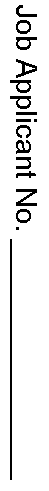 AN EQUAL OPPORTUNITY EMPLOYERPRINT IN BLACK INK OR TYPE.  These instructions must be followed exactly.  Fill out application form completely.  If questions are not applicable, enter "NA."  Do not leave questions blank.  Be sure to sign when completed.  The State of Texas is an Equal Opportunity Employer and does not discriminate on the basis of race, color, national origin, sex, religion, age or disability in employment or the provision of services.  You may make copies of this application and enter different position titles, but each copy must be signed.  Resumes will not be accepted in lieu of applications, unless specifically stated in the job vacancy notice.  This application becomes public record and is subject to disclosure.With few exceptions, you have the right to request and be informed about information that the State of Texas collects about you.  You are entitled to receive and review the information upon request.  You also have the right to ask the state agency to correct any information that is determined to be incorrect.  (Reference: Government Code, Sections 552.021, 552.023 and 559.004.)NAME 	       	     	 NAME 	       	     	 NAME 	       	     	 NAME 	       	     	 NAME 	       	     	 NAME 	       	     	 NAME 	       	     	 NAME 	       	     	 NAME 	       	     	 NAME 	       	     	 NAME 	       	     	 NAME 	       	     	 NAME 	       	     	 NAME 	       	     	 NAME 	       	     	 NAME 	       	     	 NAME 	       	     	 NAME 	       	     	 NAME 	       	     	 NAME 	       	     	 NAME 	       	     	 NAME 	       	     	 NAME 	       	     	 NAME 	       	     	 NAME 	       	     	 NAME 	       	     	 NAME 	       	     	 NAME 	       	     	 NAME 	       	     	 NAME 	       	     	 NAME 	       	     	 NAME 	       	     	 NAME 	       	     	 	 AC (     )            	 AC (     )            	 AC (     )            	 AC (     )            	 AC (     )            	 AC (     )            	 AC (     )            	 AC (     )            	 AC (     )            	 AC (     )            	 AC (     )            	 AC (     )            	 AC (     )            	 AC (     )            	 AC (     )            	 AC (     )            	 AC (     )            	 AC (     )                             (Last)                                      (First)                                  (Middle)                 (Last)                                      (First)                                  (Middle)                 (Last)                                      (First)                                  (Middle)                 (Last)                                      (First)                                  (Middle)                 (Last)                                      (First)                                  (Middle)                 (Last)                                      (First)                                  (Middle)                 (Last)                                      (First)                                  (Middle)                 (Last)                                      (First)                                  (Middle)                 (Last)                                      (First)                                  (Middle)                 (Last)                                      (First)                                  (Middle)                 (Last)                                      (First)                                  (Middle)                 (Last)                                      (First)                                  (Middle)                 (Last)                                      (First)                                  (Middle)                 (Last)                                      (First)                                  (Middle)                 (Last)                                      (First)                                  (Middle)                 (Last)                                      (First)                                  (Middle)                 (Last)                                      (First)                                  (Middle)                 (Last)                                      (First)                                  (Middle)                 (Last)                                      (First)                                  (Middle)                 (Last)                                      (First)                                  (Middle)                 (Last)                                      (First)                                  (Middle)                 (Last)                                      (First)                                  (Middle)                 (Last)                                      (First)                                  (Middle)                 (Last)                                      (First)                                  (Middle)                 (Last)                                      (First)                                  (Middle)                 (Last)                                      (First)                                  (Middle)                 (Last)                                      (First)                                  (Middle)                 (Last)                                      (First)                                  (Middle)                 (Last)                                      (First)                                  (Middle)                 (Last)                                      (First)                                  (Middle)                 (Last)                                      (First)                                  (Middle)       (Daytime Phone)       (Daytime Phone)       (Daytime Phone)       (Daytime Phone)       (Daytime Phone)       (Daytime Phone)       (Daytime Phone)       (Daytime Phone)MAILING ADDRESS	 	   	   	     	                            AC (       )             MAILING ADDRESS	 	   	   	     	                            AC (       )             MAILING ADDRESS	 	   	   	     	                            AC (       )             MAILING ADDRESS	 	   	   	     	                            AC (       )             MAILING ADDRESS	 	   	   	     	                            AC (       )             MAILING ADDRESS	 	   	   	     	                            AC (       )             MAILING ADDRESS	 	   	   	     	                            AC (       )             MAILING ADDRESS	 	   	   	     	                            AC (       )             MAILING ADDRESS	 	   	   	     	                            AC (       )             MAILING ADDRESS	 	   	   	     	                            AC (       )             MAILING ADDRESS	 	   	   	     	                            AC (       )             MAILING ADDRESS	 	   	   	     	                            AC (       )             MAILING ADDRESS	 	   	   	     	                            AC (       )             MAILING ADDRESS	 	   	   	     	                            AC (       )             MAILING ADDRESS	 	   	   	     	                            AC (       )             MAILING ADDRESS	 	   	   	     	                            AC (       )             MAILING ADDRESS	 	   	   	     	                            AC (       )             MAILING ADDRESS	 	   	   	     	                            AC (       )             MAILING ADDRESS	 	   	   	     	                            AC (       )             MAILING ADDRESS	 	   	   	     	                            AC (       )             MAILING ADDRESS	 	   	   	     	                            AC (       )             MAILING ADDRESS	 	   	   	     	                            AC (       )             MAILING ADDRESS	 	   	   	     	                            AC (       )             MAILING ADDRESS	 	   	   	     	                            AC (       )             MAILING ADDRESS	 	   	   	     	                            AC (       )             MAILING ADDRESS	 	   	   	     	                            AC (       )             MAILING ADDRESS	 	   	   	     	                            AC (       )             MAILING ADDRESS	 	   	   	     	                            AC (       )             MAILING ADDRESS	 	   	   	     	                            AC (       )             MAILING ADDRESS	 	   	   	     	                            AC (       )             MAILING ADDRESS	 	   	   	     	                            AC (       )             MAILING ADDRESS	 	   	   	     	                            AC (       )             MAILING ADDRESS	 	   	   	     	                            AC (       )             MAILING ADDRESS	 	   	   	     	                            AC (       )             MAILING ADDRESS	 	   	   	     	                            AC (       )             MAILING ADDRESS	 	   	   	     	                            AC (       )             MAILING ADDRESS	 	   	   	     	                            AC (       )             MAILING ADDRESS	 	   	   	     	                            AC (       )             MAILING ADDRESS	 	   	   	     	                            AC (       )             MAILING ADDRESS	 	   	   	     	                            AC (       )             MAILING ADDRESS	 	   	   	     	                            AC (       )             MAILING ADDRESS	 	   	   	     	                            AC (       )             MAILING ADDRESS	 	   	   	     	                            AC (       )             MAILING ADDRESS	 	   	   	     	                            AC (       )             MAILING ADDRESS	 	   	   	     	                            AC (       )             MAILING ADDRESS	 	   	   	     	                            AC (       )             MAILING ADDRESS	 	   	   	     	                            AC (       )             MAILING ADDRESS	 	   	   	     	                            AC (       )             MAILING ADDRESS	 	   	   	     	                            AC (       )             MAILING ADDRESS	 	   	   	     	                            AC (       )             MAILING ADDRESS	 	   	   	     	                            AC (       )             (Street)(Street)(Street)	                    (City)	    (State)          (Zip)               (Country)	                    (City)	    (State)          (Zip)               (Country)	                    (City)	    (State)          (Zip)               (Country)	                    (City)	    (State)          (Zip)               (Country)	                    (City)	    (State)          (Zip)               (Country)	                    (City)	    (State)          (Zip)               (Country)	                    (City)	    (State)          (Zip)               (Country)	                    (City)	    (State)          (Zip)               (Country)	                    (City)	    (State)          (Zip)               (Country)	                    (City)	    (State)          (Zip)               (Country)	                    (City)	    (State)          (Zip)               (Country)	                    (City)	    (State)          (Zip)               (Country)	                    (City)	    (State)          (Zip)               (Country)	                    (City)	    (State)          (Zip)               (Country)	                    (City)	    (State)          (Zip)               (Country)	                    (City)	    (State)          (Zip)               (Country)	                    (City)	    (State)          (Zip)               (Country)	                    (City)	    (State)          (Zip)               (Country)	                    (City)	    (State)          (Zip)               (Country)	                    (City)	    (State)          (Zip)               (Country)	                    (City)	    (State)          (Zip)               (Country)	                    (City)	    (State)          (Zip)               (Country)	                    (City)	    (State)          (Zip)               (Country)      (Work Phone, Optional)      (Work Phone, Optional)      (Work Phone, Optional)      (Work Phone, Optional)      (Work Phone, Optional)      (Work Phone, Optional)      (Work Phone, Optional)E-MAIL ADDRESS	    E-MAIL ADDRESS	    E-MAIL ADDRESS	    E-MAIL ADDRESS	    E-MAIL ADDRESS	    E-MAIL ADDRESS	    E-MAIL ADDRESS	    E-MAIL ADDRESS	    E-MAIL ADDRESS	    E-MAIL ADDRESS	    E-MAIL ADDRESS	    E-MAIL ADDRESS	    E-MAIL ADDRESS	    E-MAIL ADDRESS	    E-MAIL ADDRESS	    E-MAIL ADDRESS	    E-MAIL ADDRESS	    E-MAIL ADDRESS	    E-MAIL ADDRESS	    E-MAIL ADDRESS	    E-MAIL ADDRESS	    E-MAIL ADDRESS	    E-MAIL ADDRESS	    E-MAIL ADDRESS	    E-MAIL ADDRESS	    E-MAIL ADDRESS	    E-MAIL ADDRESS	    E-MAIL ADDRESS	    E-MAIL ADDRESS	    E-MAIL ADDRESS	    E-MAIL ADDRESS	    E-MAIL ADDRESS	    E-MAIL ADDRESS	    E-MAIL ADDRESS	    E-MAIL ADDRESS	    List any other names used if different from name on this application.	     List any other names used if different from name on this application.	     List any other names used if different from name on this application.	     List any other names used if different from name on this application.	     List any other names used if different from name on this application.	     List any other names used if different from name on this application.	     List any other names used if different from name on this application.	     List any other names used if different from name on this application.	     List any other names used if different from name on this application.	     List any other names used if different from name on this application.	     List any other names used if different from name on this application.	     List any other names used if different from name on this application.	     List any other names used if different from name on this application.	     List any other names used if different from name on this application.	     List any other names used if different from name on this application.	     List any other names used if different from name on this application.	     List any other names used if different from name on this application.	     List any other names used if different from name on this application.	     List any other names used if different from name on this application.	     List any other names used if different from name on this application.	     List any other names used if different from name on this application.	     List any other names used if different from name on this application.	     List any other names used if different from name on this application.	     List any other names used if different from name on this application.	     List any other names used if different from name on this application.	     List any other names used if different from name on this application.	     List any other names used if different from name on this application.	     List any other names used if different from name on this application.	     List any other names used if different from name on this application.	     List any other names used if different from name on this application.	     List any other names used if different from name on this application.	     List any other names used if different from name on this application.	     List any other names used if different from name on this application.	     List any other names used if different from name on this application.	     List any other names used if different from name on this application.	     List any other names used if different from name on this application.	     List any other names used if different from name on this application.	     List any other names used if different from name on this application.	     List any other names used if different from name on this application.	     List any other names used if different from name on this application.	     List any other names used if different from name on this application.	     List any other names used if different from name on this application.	     List any other names used if different from name on this application.	     List any other names used if different from name on this application.	     List any other names used if different from name on this application.	     List any other names used if different from name on this application.	     List any other names used if different from name on this application.	     List any other names used if different from name on this application.	     List any other names used if different from name on this application.	     List any other names used if different from name on this application.	     List any other names used if different from name on this application.	     List exact title of position or type of work and location for which you wish to apply:       List exact title of position or type of work and location for which you wish to apply:       List exact title of position or type of work and location for which you wish to apply:       List exact title of position or type of work and location for which you wish to apply:       List exact title of position or type of work and location for which you wish to apply:       List exact title of position or type of work and location for which you wish to apply:       List exact title of position or type of work and location for which you wish to apply:       List exact title of position or type of work and location for which you wish to apply:       List exact title of position or type of work and location for which you wish to apply:       List exact title of position or type of work and location for which you wish to apply:       List exact title of position or type of work and location for which you wish to apply:       List exact title of position or type of work and location for which you wish to apply:       List exact title of position or type of work and location for which you wish to apply:       List exact title of position or type of work and location for which you wish to apply:       List exact title of position or type of work and location for which you wish to apply:       List exact title of position or type of work and location for which you wish to apply:       List exact title of position or type of work and location for which you wish to apply:       List exact title of position or type of work and location for which you wish to apply:       List exact title of position or type of work and location for which you wish to apply:       List exact title of position or type of work and location for which you wish to apply:       List exact title of position or type of work and location for which you wish to apply:       List exact title of position or type of work and location for which you wish to apply:       List exact title of position or type of work and location for which you wish to apply:       List exact title of position or type of work and location for which you wish to apply:       List exact title of position or type of work and location for which you wish to apply:       List exact title of position or type of work and location for which you wish to apply:       List exact title of position or type of work and location for which you wish to apply:       Job Posting NumberJob Posting NumberJob Posting NumberJob Posting NumberJob Posting NumberJob Posting NumberJob Posting NumberJob Posting NumberJob Posting NumberJob Posting NumberJob Posting NumberJob Posting NumberJob Posting NumberClosing DateClosing DateClosing DateClosing DateClosing DateClosing DateClosing DateClosing DateClosing DateClosing DateClosing DateList the state agency with which you wish to apply:List the state agency with which you wish to apply:List the state agency with which you wish to apply:List the state agency with which you wish to apply:List the state agency with which you wish to apply:List the state agency with which you wish to apply:List the state agency with which you wish to apply:List the state agency with which you wish to apply:List the state agency with which you wish to apply:List the state agency with which you wish to apply:List the state agency with which you wish to apply:List the state agency with which you wish to apply:List the state agency with which you wish to apply:List the state agency with which you wish to apply:List the state agency with which you wish to apply:List the state agency with which you wish to apply:List the state agency with which you wish to apply:Do you have any relatives working for this agency? If so, list names and relationships:     Do you have any relatives working for this agency? If so, list names and relationships:     Do you have any relatives working for this agency? If so, list names and relationships:     Do you have any relatives working for this agency? If so, list names and relationships:     Do you have any relatives working for this agency? If so, list names and relationships:     Do you have any relatives working for this agency? If so, list names and relationships:     Do you have any relatives working for this agency? If so, list names and relationships:     Do you have any relatives working for this agency? If so, list names and relationships:     Do you have any relatives working for this agency? If so, list names and relationships:     Do you have any relatives working for this agency? If so, list names and relationships:     Do you have any relatives working for this agency? If so, list names and relationships:     Do you have any relatives working for this agency? If so, list names and relationships:     Do you have any relatives working for this agency? If so, list names and relationships:     Do you have any relatives working for this agency? If so, list names and relationships:     Do you have any relatives working for this agency? If so, list names and relationships:     Do you have any relatives working for this agency? If so, list names and relationships:     Do you have any relatives working for this agency? If so, list names and relationships:     Do you have any relatives working for this agency? If so, list names and relationships:     Do you have any relatives working for this agency? If so, list names and relationships:     Do you have any relatives working for this agency? If so, list names and relationships:     Do you have any relatives working for this agency? If so, list names and relationships:     Do you have any relatives working for this agency? If so, list names and relationships:     Do you have any relatives working for this agency? If so, list names and relationships:     Do you have any relatives working for this agency? If so, list names and relationships:     Do you have any relatives working for this agency? If so, list names and relationships:     Do you have any relatives working for this agency? If so, list names and relationships:     Do you have any relatives working for this agency? If so, list names and relationships:     Do you have any relatives working for this agency? If so, list names and relationships:     Do you have any relatives working for this agency? If so, list names and relationships:     Do you have any relatives working for this agency? If so, list names and relationships:     Do you have any relatives working for this agency? If so, list names and relationships:     Do you have any relatives working for this agency? If so, list names and relationships:     Do you have any relatives working for this agency? If so, list names and relationships:     Do you have any relatives working for this agency? If so, list names and relationships:     Full-Time  Part-Time  Summer  Temp/Project Full-Time  Part-Time  Summer  Temp/Project Full-Time  Part-Time  Summer  Temp/Project Full-Time  Part-Time  Summer  Temp/Project Full-Time  Part-Time  Summer  Temp/Project Full-Time  Part-Time  Summer  Temp/Project Full-Time  Part-Time  Summer  Temp/Project Full-Time  Part-Time  Summer  Temp/Project Full-Time  Part-Time  Summer  Temp/Project Full-Time  Part-Time  Summer  Temp/Project Full-Time  Part-Time  Summer  Temp/Project Full-Time  Part-Time  Summer  Temp/Project Full-Time  Part-Time  Summer  Temp/Project Full-Time  Part-Time  Summer  Temp/Project Full-Time  Part-Time  Summer  Temp/Project Full-Time  Part-Time  Summer  Temp/Project Full-Time  Part-Time  Summer  Temp/Project 	  Date available for work?	  Date available for work?	  Date available for work?	  Date available for work?	  Date available for work?	  Date available for work?	  Date available for work?	  Date available for work?  Are you at least 17 years of age? Yes   No   Are you at least 17 years of age? Yes   No   Are you at least 17 years of age? Yes   No   Are you at least 17 years of age? Yes   No   Are you at least 17 years of age? Yes   No   Are you at least 17 years of age? Yes   No   Are you at least 17 years of age? Yes   No   Are you at least 17 years of age? Yes   No   Are you at least 17 years of age? Yes   No   Are you at least 17 years of age? Yes   No   Are you at least 17 years of age? Yes   No   Are you at least 17 years of age? Yes   No   Are you at least 17 years of age? Yes   No   Are you at least 17 years of age? Yes   No   Are you at least 17 years of age? Yes   No   Are you at least 17 years of age? Yes   No   Are you at least 17 years of age? Yes   No   Are you at least 17 years of age? Yes   No   Are you at least 17 years of age? Yes   No   Are you at least 17 years of age? Yes   No   Are you at least 17 years of age? Yes   No Are you willing to work hours other than 8-5? Yes  No 			What days are you unable to work?      Are you willing to work hours other than 8-5? Yes  No 			What days are you unable to work?      Are you willing to work hours other than 8-5? Yes  No 			What days are you unable to work?      Are you willing to work hours other than 8-5? Yes  No 			What days are you unable to work?      Are you willing to work hours other than 8-5? Yes  No 			What days are you unable to work?      Are you willing to work hours other than 8-5? Yes  No 			What days are you unable to work?      Are you willing to work hours other than 8-5? Yes  No 			What days are you unable to work?      Are you willing to work hours other than 8-5? Yes  No 			What days are you unable to work?      Are you willing to work hours other than 8-5? Yes  No 			What days are you unable to work?      Are you willing to work hours other than 8-5? Yes  No 			What days are you unable to work?      Are you willing to work hours other than 8-5? Yes  No 			What days are you unable to work?      Are you willing to work hours other than 8-5? Yes  No 			What days are you unable to work?      Are you willing to work hours other than 8-5? Yes  No 			What days are you unable to work?      Are you willing to work hours other than 8-5? Yes  No 			What days are you unable to work?      Are you willing to work hours other than 8-5? Yes  No 			What days are you unable to work?      Are you willing to work hours other than 8-5? Yes  No 			What days are you unable to work?      Are you willing to work hours other than 8-5? Yes  No 			What days are you unable to work?      Are you willing to work hours other than 8-5? Yes  No 			What days are you unable to work?      Are you willing to work hours other than 8-5? Yes  No 			What days are you unable to work?      Are you willing to work hours other than 8-5? Yes  No 			What days are you unable to work?      Are you willing to work hours other than 8-5? Yes  No 			What days are you unable to work?      Are you willing to work hours other than 8-5? Yes  No 			What days are you unable to work?      Are you willing to work hours other than 8-5? Yes  No 			What days are you unable to work?      Are you willing to work hours other than 8-5? Yes  No 			What days are you unable to work?      Are you willing to work hours other than 8-5? Yes  No 			What days are you unable to work?      Are you willing to work hours other than 8-5? Yes  No 			What days are you unable to work?      Are you willing to work hours other than 8-5? Yes  No 			What days are you unable to work?      Are you willing to work hours other than 8-5? Yes  No 			What days are you unable to work?      Are you willing to work hours other than 8-5? Yes  No 			What days are you unable to work?      Are you willing to work hours other than 8-5? Yes  No 			What days are you unable to work?      Are you willing to work hours other than 8-5? Yes  No 			What days are you unable to work?      Are you willing to work hours other than 8-5? Yes  No 			What days are you unable to work?      Are you willing to work hours other than 8-5? Yes  No 			What days are you unable to work?      Are you willing to work hours other than 8-5? Yes  No 			What days are you unable to work?      Are you willing to work hours other than 8-5? Yes  No 			What days are you unable to work?      Are you willing to work hours other than 8-5? Yes  No 			What days are you unable to work?      Are you willing to work hours other than 8-5? Yes  No 			What days are you unable to work?      Are you willing to work hours other than 8-5? Yes  No 			What days are you unable to work?      Are you willing to work hours other than 8-5? Yes  No 			What days are you unable to work?      Are you willing to work hours other than 8-5? Yes  No 			What days are you unable to work?      Are you willing to work hours other than 8-5? Yes  No 			What days are you unable to work?      Are you willing to work hours other than 8-5? Yes  No 			What days are you unable to work?      Are you willing to work hours other than 8-5? Yes  No 			What days are you unable to work?      Are you willing to work hours other than 8-5? Yes  No 			What days are you unable to work?      Are you willing to work hours other than 8-5? Yes  No 			What days are you unable to work?      Are you willing to work hours other than 8-5? Yes  No 			What days are you unable to work?      Are you willing to work hours other than 8-5? Yes  No 			What days are you unable to work?      Are you willing to work hours other than 8-5? Yes  No 			What days are you unable to work?      Are you willing to work hours other than 8-5? Yes  No 			What days are you unable to work?      Are you willing to work hours other than 8-5? Yes  No 			What days are you unable to work?      Are you willing to work hours other than 8-5? Yes  No 			What days are you unable to work?      Are you willing to Travel? Yes Are you willing to Travel? Yes Are you willing to Travel? Yes Are you willing to Travel? Yes Are you willing to Travel? Yes Are you willing to Travel? Yes Are you willing to Travel? Yes Are you willing to Travel? Yes No 			If yes, what percent of time?      No 			If yes, what percent of time?      No 			If yes, what percent of time?      No 			If yes, what percent of time?      No 			If yes, what percent of time?      No 			If yes, what percent of time?      No 			If yes, what percent of time?      No 			If yes, what percent of time?      No 			If yes, what percent of time?      No 			If yes, what percent of time?      No 			If yes, what percent of time?      No 			If yes, what percent of time?      No 			If yes, what percent of time?      No 			If yes, what percent of time?      No 			If yes, what percent of time?      No 			If yes, what percent of time?      No 			If yes, what percent of time?      No 			If yes, what percent of time?      No 			If yes, what percent of time?      No 			If yes, what percent of time?      No 			If yes, what percent of time?      No 			If yes, what percent of time?      No 			If yes, what percent of time?      No 			If yes, what percent of time?      No 			If yes, what percent of time?      No 			If yes, what percent of time?      No 			If yes, what percent of time?      No 			If yes, what percent of time?      No 			If yes, what percent of time?      No 			If yes, what percent of time?      No 			If yes, what percent of time?      No 			If yes, what percent of time?      No 			If yes, what percent of time?      No 			If yes, what percent of time?      No 			If yes, what percent of time?      No 			If yes, what percent of time?      No 			If yes, what percent of time?      No 			If yes, what percent of time?      No 			If yes, what percent of time?      No 			If yes, what percent of time?      No 			If yes, what percent of time?      No 			If yes, what percent of time?      No 			If yes, what percent of time?      Current Driver's License # (if required for position)Current Driver's License # (if required for position)Current Driver's License # (if required for position)Current Driver's License # (if required for position)Current Driver's License # (if required for position)Current Driver's License # (if required for position)Current Driver's License # (if required for position)Current Driver's License # (if required for position)Current Driver's License # (if required for position)Current Driver's License # (if required for position)Current Driver's License # (if required for position)Current Driver's License # (if required for position)Current Driver's License # (if required for position)		     Commercial Driver's License Yes  No 		     Commercial Driver's License Yes  No 		     Commercial Driver's License Yes  No 		     Commercial Driver's License Yes  No 		     Commercial Driver's License Yes  No 		     Commercial Driver's License Yes  No 		     Commercial Driver's License Yes  No 		     Commercial Driver's License Yes  No 		     Commercial Driver's License Yes  No 		     Commercial Driver's License Yes  No 		     Commercial Driver's License Yes  No 		     Commercial Driver's License Yes  No 		     Commercial Driver's License Yes  No 		     Commercial Driver's License Yes  No 		     Commercial Driver's License Yes  No 		     Commercial Driver's License Yes  No 		     Commercial Driver's License Yes  No 		     Commercial Driver's License Yes  No 		     Commercial Driver's License Yes  No 		     Commercial Driver's License Yes  No 		     Commercial Driver's License Yes  No 		     Commercial Driver's License Yes  No 		     Commercial Driver's License Yes  No (State)		(Number)(State)		(Number)(State)		(Number)(State)		(Number)(State)		(Number)(State)		(Number)(State)		(Number)(State)		(Number)(State)		(Number)(State)		(Number)Geographic preference. (Be specific to city/area.  If no preference, write "statewide.")Geographic preference. (Be specific to city/area.  If no preference, write "statewide.")Geographic preference. (Be specific to city/area.  If no preference, write "statewide.")Geographic preference. (Be specific to city/area.  If no preference, write "statewide.")Geographic preference. (Be specific to city/area.  If no preference, write "statewide.")Geographic preference. (Be specific to city/area.  If no preference, write "statewide.")Geographic preference. (Be specific to city/area.  If no preference, write "statewide.")Geographic preference. (Be specific to city/area.  If no preference, write "statewide.")Geographic preference. (Be specific to city/area.  If no preference, write "statewide.")Geographic preference. (Be specific to city/area.  If no preference, write "statewide.")Geographic preference. (Be specific to city/area.  If no preference, write "statewide.")Geographic preference. (Be specific to city/area.  If no preference, write "statewide.")Geographic preference. (Be specific to city/area.  If no preference, write "statewide.")Geographic preference. (Be specific to city/area.  If no preference, write "statewide.")Geographic preference. (Be specific to city/area.  If no preference, write "statewide.")Geographic preference. (Be specific to city/area.  If no preference, write "statewide.")Geographic preference. (Be specific to city/area.  If no preference, write "statewide.")Geographic preference. (Be specific to city/area.  If no preference, write "statewide.")Geographic preference. (Be specific to city/area.  If no preference, write "statewide.")Geographic preference. (Be specific to city/area.  If no preference, write "statewide.")Geographic preference. (Be specific to city/area.  If no preference, write "statewide.")Geographic preference. (Be specific to city/area.  If no preference, write "statewide.")Geographic preference. (Be specific to city/area.  If no preference, write "statewide.")Geographic preference. (Be specific to city/area.  If no preference, write "statewide.")Geographic preference. (Be specific to city/area.  If no preference, write "statewide.")Geographic preference. (Be specific to city/area.  If no preference, write "statewide.")Have you ever been convicted of a felony or subjected to deferred adjudication on a felony charge? Yes   No   If your answer is "Yes," explain in concise detail on a separate page, giving dates and nature of the offense, name and location of the court, and disposition of the case(s). A conviction may not disqualify you, but a false statement will. Note: Some state agencies may require additional information related to convictions of misdemeanors.Have you ever been convicted of a felony or subjected to deferred adjudication on a felony charge? Yes   No   If your answer is "Yes," explain in concise detail on a separate page, giving dates and nature of the offense, name and location of the court, and disposition of the case(s). A conviction may not disqualify you, but a false statement will. Note: Some state agencies may require additional information related to convictions of misdemeanors.Have you ever been convicted of a felony or subjected to deferred adjudication on a felony charge? Yes   No   If your answer is "Yes," explain in concise detail on a separate page, giving dates and nature of the offense, name and location of the court, and disposition of the case(s). A conviction may not disqualify you, but a false statement will. Note: Some state agencies may require additional information related to convictions of misdemeanors.Have you ever been convicted of a felony or subjected to deferred adjudication on a felony charge? Yes   No   If your answer is "Yes," explain in concise detail on a separate page, giving dates and nature of the offense, name and location of the court, and disposition of the case(s). A conviction may not disqualify you, but a false statement will. Note: Some state agencies may require additional information related to convictions of misdemeanors.Have you ever been convicted of a felony or subjected to deferred adjudication on a felony charge? Yes   No   If your answer is "Yes," explain in concise detail on a separate page, giving dates and nature of the offense, name and location of the court, and disposition of the case(s). A conviction may not disqualify you, but a false statement will. Note: Some state agencies may require additional information related to convictions of misdemeanors.Have you ever been convicted of a felony or subjected to deferred adjudication on a felony charge? Yes   No   If your answer is "Yes," explain in concise detail on a separate page, giving dates and nature of the offense, name and location of the court, and disposition of the case(s). A conviction may not disqualify you, but a false statement will. Note: Some state agencies may require additional information related to convictions of misdemeanors.Have you ever been convicted of a felony or subjected to deferred adjudication on a felony charge? Yes   No   If your answer is "Yes," explain in concise detail on a separate page, giving dates and nature of the offense, name and location of the court, and disposition of the case(s). A conviction may not disqualify you, but a false statement will. Note: Some state agencies may require additional information related to convictions of misdemeanors.Have you ever been convicted of a felony or subjected to deferred adjudication on a felony charge? Yes   No   If your answer is "Yes," explain in concise detail on a separate page, giving dates and nature of the offense, name and location of the court, and disposition of the case(s). A conviction may not disqualify you, but a false statement will. Note: Some state agencies may require additional information related to convictions of misdemeanors.Have you ever been convicted of a felony or subjected to deferred adjudication on a felony charge? Yes   No   If your answer is "Yes," explain in concise detail on a separate page, giving dates and nature of the offense, name and location of the court, and disposition of the case(s). A conviction may not disqualify you, but a false statement will. Note: Some state agencies may require additional information related to convictions of misdemeanors.Have you ever been convicted of a felony or subjected to deferred adjudication on a felony charge? Yes   No   If your answer is "Yes," explain in concise detail on a separate page, giving dates and nature of the offense, name and location of the court, and disposition of the case(s). A conviction may not disqualify you, but a false statement will. Note: Some state agencies may require additional information related to convictions of misdemeanors.Have you ever been convicted of a felony or subjected to deferred adjudication on a felony charge? Yes   No   If your answer is "Yes," explain in concise detail on a separate page, giving dates and nature of the offense, name and location of the court, and disposition of the case(s). A conviction may not disqualify you, but a false statement will. Note: Some state agencies may require additional information related to convictions of misdemeanors.Have you ever been convicted of a felony or subjected to deferred adjudication on a felony charge? Yes   No   If your answer is "Yes," explain in concise detail on a separate page, giving dates and nature of the offense, name and location of the court, and disposition of the case(s). A conviction may not disqualify you, but a false statement will. Note: Some state agencies may require additional information related to convictions of misdemeanors.Have you ever been convicted of a felony or subjected to deferred adjudication on a felony charge? Yes   No   If your answer is "Yes," explain in concise detail on a separate page, giving dates and nature of the offense, name and location of the court, and disposition of the case(s). A conviction may not disqualify you, but a false statement will. Note: Some state agencies may require additional information related to convictions of misdemeanors.Have you ever been convicted of a felony or subjected to deferred adjudication on a felony charge? Yes   No   If your answer is "Yes," explain in concise detail on a separate page, giving dates and nature of the offense, name and location of the court, and disposition of the case(s). A conviction may not disqualify you, but a false statement will. Note: Some state agencies may require additional information related to convictions of misdemeanors.Have you ever been convicted of a felony or subjected to deferred adjudication on a felony charge? Yes   No   If your answer is "Yes," explain in concise detail on a separate page, giving dates and nature of the offense, name and location of the court, and disposition of the case(s). A conviction may not disqualify you, but a false statement will. Note: Some state agencies may require additional information related to convictions of misdemeanors.Have you ever been convicted of a felony or subjected to deferred adjudication on a felony charge? Yes   No   If your answer is "Yes," explain in concise detail on a separate page, giving dates and nature of the offense, name and location of the court, and disposition of the case(s). A conviction may not disqualify you, but a false statement will. Note: Some state agencies may require additional information related to convictions of misdemeanors.Have you ever been convicted of a felony or subjected to deferred adjudication on a felony charge? Yes   No   If your answer is "Yes," explain in concise detail on a separate page, giving dates and nature of the offense, name and location of the court, and disposition of the case(s). A conviction may not disqualify you, but a false statement will. Note: Some state agencies may require additional information related to convictions of misdemeanors.Have you ever been convicted of a felony or subjected to deferred adjudication on a felony charge? Yes   No   If your answer is "Yes," explain in concise detail on a separate page, giving dates and nature of the offense, name and location of the court, and disposition of the case(s). A conviction may not disqualify you, but a false statement will. Note: Some state agencies may require additional information related to convictions of misdemeanors.Have you ever been convicted of a felony or subjected to deferred adjudication on a felony charge? Yes   No   If your answer is "Yes," explain in concise detail on a separate page, giving dates and nature of the offense, name and location of the court, and disposition of the case(s). A conviction may not disqualify you, but a false statement will. Note: Some state agencies may require additional information related to convictions of misdemeanors.Have you ever been convicted of a felony or subjected to deferred adjudication on a felony charge? Yes   No   If your answer is "Yes," explain in concise detail on a separate page, giving dates and nature of the offense, name and location of the court, and disposition of the case(s). A conviction may not disqualify you, but a false statement will. Note: Some state agencies may require additional information related to convictions of misdemeanors.Have you ever been convicted of a felony or subjected to deferred adjudication on a felony charge? Yes   No   If your answer is "Yes," explain in concise detail on a separate page, giving dates and nature of the offense, name and location of the court, and disposition of the case(s). A conviction may not disqualify you, but a false statement will. Note: Some state agencies may require additional information related to convictions of misdemeanors.Have you ever been convicted of a felony or subjected to deferred adjudication on a felony charge? Yes   No   If your answer is "Yes," explain in concise detail on a separate page, giving dates and nature of the offense, name and location of the court, and disposition of the case(s). A conviction may not disqualify you, but a false statement will. Note: Some state agencies may require additional information related to convictions of misdemeanors.Have you ever been convicted of a felony or subjected to deferred adjudication on a felony charge? Yes   No   If your answer is "Yes," explain in concise detail on a separate page, giving dates and nature of the offense, name and location of the court, and disposition of the case(s). A conviction may not disqualify you, but a false statement will. Note: Some state agencies may require additional information related to convictions of misdemeanors.Have you ever been convicted of a felony or subjected to deferred adjudication on a felony charge? Yes   No   If your answer is "Yes," explain in concise detail on a separate page, giving dates and nature of the offense, name and location of the court, and disposition of the case(s). A conviction may not disqualify you, but a false statement will. Note: Some state agencies may require additional information related to convictions of misdemeanors.Have you ever been convicted of a felony or subjected to deferred adjudication on a felony charge? Yes   No   If your answer is "Yes," explain in concise detail on a separate page, giving dates and nature of the offense, name and location of the court, and disposition of the case(s). A conviction may not disqualify you, but a false statement will. Note: Some state agencies may require additional information related to convictions of misdemeanors.Have you ever been convicted of a felony or subjected to deferred adjudication on a felony charge? Yes   No   If your answer is "Yes," explain in concise detail on a separate page, giving dates and nature of the offense, name and location of the court, and disposition of the case(s). A conviction may not disqualify you, but a false statement will. Note: Some state agencies may require additional information related to convictions of misdemeanors.Have you ever been convicted of a felony or subjected to deferred adjudication on a felony charge? Yes   No   If your answer is "Yes," explain in concise detail on a separate page, giving dates and nature of the offense, name and location of the court, and disposition of the case(s). A conviction may not disqualify you, but a false statement will. Note: Some state agencies may require additional information related to convictions of misdemeanors.Have you ever been convicted of a felony or subjected to deferred adjudication on a felony charge? Yes   No   If your answer is "Yes," explain in concise detail on a separate page, giving dates and nature of the offense, name and location of the court, and disposition of the case(s). A conviction may not disqualify you, but a false statement will. Note: Some state agencies may require additional information related to convictions of misdemeanors.Have you ever been convicted of a felony or subjected to deferred adjudication on a felony charge? Yes   No   If your answer is "Yes," explain in concise detail on a separate page, giving dates and nature of the offense, name and location of the court, and disposition of the case(s). A conviction may not disqualify you, but a false statement will. Note: Some state agencies may require additional information related to convictions of misdemeanors.Have you ever been convicted of a felony or subjected to deferred adjudication on a felony charge? Yes   No   If your answer is "Yes," explain in concise detail on a separate page, giving dates and nature of the offense, name and location of the court, and disposition of the case(s). A conviction may not disqualify you, but a false statement will. Note: Some state agencies may require additional information related to convictions of misdemeanors.Have you ever been convicted of a felony or subjected to deferred adjudication on a felony charge? Yes   No   If your answer is "Yes," explain in concise detail on a separate page, giving dates and nature of the offense, name and location of the court, and disposition of the case(s). A conviction may not disqualify you, but a false statement will. Note: Some state agencies may require additional information related to convictions of misdemeanors.Have you ever been convicted of a felony or subjected to deferred adjudication on a felony charge? Yes   No   If your answer is "Yes," explain in concise detail on a separate page, giving dates and nature of the offense, name and location of the court, and disposition of the case(s). A conviction may not disqualify you, but a false statement will. Note: Some state agencies may require additional information related to convictions of misdemeanors.Have you ever been convicted of a felony or subjected to deferred adjudication on a felony charge? Yes   No   If your answer is "Yes," explain in concise detail on a separate page, giving dates and nature of the offense, name and location of the court, and disposition of the case(s). A conviction may not disqualify you, but a false statement will. Note: Some state agencies may require additional information related to convictions of misdemeanors.Have you ever been convicted of a felony or subjected to deferred adjudication on a felony charge? Yes   No   If your answer is "Yes," explain in concise detail on a separate page, giving dates and nature of the offense, name and location of the court, and disposition of the case(s). A conviction may not disqualify you, but a false statement will. Note: Some state agencies may require additional information related to convictions of misdemeanors.Have you ever been convicted of a felony or subjected to deferred adjudication on a felony charge? Yes   No   If your answer is "Yes," explain in concise detail on a separate page, giving dates and nature of the offense, name and location of the court, and disposition of the case(s). A conviction may not disqualify you, but a false statement will. Note: Some state agencies may require additional information related to convictions of misdemeanors.Have you ever been convicted of a felony or subjected to deferred adjudication on a felony charge? Yes   No   If your answer is "Yes," explain in concise detail on a separate page, giving dates and nature of the offense, name and location of the court, and disposition of the case(s). A conviction may not disqualify you, but a false statement will. Note: Some state agencies may require additional information related to convictions of misdemeanors.Have you ever been convicted of a felony or subjected to deferred adjudication on a felony charge? Yes   No   If your answer is "Yes," explain in concise detail on a separate page, giving dates and nature of the offense, name and location of the court, and disposition of the case(s). A conviction may not disqualify you, but a false statement will. Note: Some state agencies may require additional information related to convictions of misdemeanors.Have you ever been convicted of a felony or subjected to deferred adjudication on a felony charge? Yes   No   If your answer is "Yes," explain in concise detail on a separate page, giving dates and nature of the offense, name and location of the court, and disposition of the case(s). A conviction may not disqualify you, but a false statement will. Note: Some state agencies may require additional information related to convictions of misdemeanors.Have you ever been convicted of a felony or subjected to deferred adjudication on a felony charge? Yes   No   If your answer is "Yes," explain in concise detail on a separate page, giving dates and nature of the offense, name and location of the court, and disposition of the case(s). A conviction may not disqualify you, but a false statement will. Note: Some state agencies may require additional information related to convictions of misdemeanors.Have you ever been convicted of a felony or subjected to deferred adjudication on a felony charge? Yes   No   If your answer is "Yes," explain in concise detail on a separate page, giving dates and nature of the offense, name and location of the court, and disposition of the case(s). A conviction may not disqualify you, but a false statement will. Note: Some state agencies may require additional information related to convictions of misdemeanors.Have you ever been convicted of a felony or subjected to deferred adjudication on a felony charge? Yes   No   If your answer is "Yes," explain in concise detail on a separate page, giving dates and nature of the offense, name and location of the court, and disposition of the case(s). A conviction may not disqualify you, but a false statement will. Note: Some state agencies may require additional information related to convictions of misdemeanors.Have you ever been convicted of a felony or subjected to deferred adjudication on a felony charge? Yes   No   If your answer is "Yes," explain in concise detail on a separate page, giving dates and nature of the offense, name and location of the court, and disposition of the case(s). A conviction may not disqualify you, but a false statement will. Note: Some state agencies may require additional information related to convictions of misdemeanors.Have you ever been convicted of a felony or subjected to deferred adjudication on a felony charge? Yes   No   If your answer is "Yes," explain in concise detail on a separate page, giving dates and nature of the offense, name and location of the court, and disposition of the case(s). A conviction may not disqualify you, but a false statement will. Note: Some state agencies may require additional information related to convictions of misdemeanors.Have you ever been convicted of a felony or subjected to deferred adjudication on a felony charge? Yes   No   If your answer is "Yes," explain in concise detail on a separate page, giving dates and nature of the offense, name and location of the court, and disposition of the case(s). A conviction may not disqualify you, but a false statement will. Note: Some state agencies may require additional information related to convictions of misdemeanors.Have you ever been convicted of a felony or subjected to deferred adjudication on a felony charge? Yes   No   If your answer is "Yes," explain in concise detail on a separate page, giving dates and nature of the offense, name and location of the court, and disposition of the case(s). A conviction may not disqualify you, but a false statement will. Note: Some state agencies may require additional information related to convictions of misdemeanors.Have you ever been convicted of a felony or subjected to deferred adjudication on a felony charge? Yes   No   If your answer is "Yes," explain in concise detail on a separate page, giving dates and nature of the offense, name and location of the court, and disposition of the case(s). A conviction may not disqualify you, but a false statement will. Note: Some state agencies may require additional information related to convictions of misdemeanors.Have you ever been convicted of a felony or subjected to deferred adjudication on a felony charge? Yes   No   If your answer is "Yes," explain in concise detail on a separate page, giving dates and nature of the offense, name and location of the court, and disposition of the case(s). A conviction may not disqualify you, but a false statement will. Note: Some state agencies may require additional information related to convictions of misdemeanors.Have you ever been convicted of a felony or subjected to deferred adjudication on a felony charge? Yes   No   If your answer is "Yes," explain in concise detail on a separate page, giving dates and nature of the offense, name and location of the court, and disposition of the case(s). A conviction may not disqualify you, but a false statement will. Note: Some state agencies may require additional information related to convictions of misdemeanors.Have you ever been convicted of a felony or subjected to deferred adjudication on a felony charge? Yes   No   If your answer is "Yes," explain in concise detail on a separate page, giving dates and nature of the offense, name and location of the court, and disposition of the case(s). A conviction may not disqualify you, but a false statement will. Note: Some state agencies may require additional information related to convictions of misdemeanors.Have you ever been convicted of a felony or subjected to deferred adjudication on a felony charge? Yes   No   If your answer is "Yes," explain in concise detail on a separate page, giving dates and nature of the offense, name and location of the court, and disposition of the case(s). A conviction may not disqualify you, but a false statement will. Note: Some state agencies may require additional information related to convictions of misdemeanors.Have you ever been convicted of a felony or subjected to deferred adjudication on a felony charge? Yes   No   If your answer is "Yes," explain in concise detail on a separate page, giving dates and nature of the offense, name and location of the court, and disposition of the case(s). A conviction may not disqualify you, but a false statement will. Note: Some state agencies may require additional information related to convictions of misdemeanors.EDUCATION (NOTE: Applicants may be required to provide proof of diploma, degree, transcripts, licenses, certifications, and registrations.)High School Graduate or GED? Yes  No 	If yes, name and location of high school or GED institute:     EDUCATION (NOTE: Applicants may be required to provide proof of diploma, degree, transcripts, licenses, certifications, and registrations.)High School Graduate or GED? Yes  No 	If yes, name and location of high school or GED institute:     EDUCATION (NOTE: Applicants may be required to provide proof of diploma, degree, transcripts, licenses, certifications, and registrations.)High School Graduate or GED? Yes  No 	If yes, name and location of high school or GED institute:     EDUCATION (NOTE: Applicants may be required to provide proof of diploma, degree, transcripts, licenses, certifications, and registrations.)High School Graduate or GED? Yes  No 	If yes, name and location of high school or GED institute:     EDUCATION (NOTE: Applicants may be required to provide proof of diploma, degree, transcripts, licenses, certifications, and registrations.)High School Graduate or GED? Yes  No 	If yes, name and location of high school or GED institute:     EDUCATION (NOTE: Applicants may be required to provide proof of diploma, degree, transcripts, licenses, certifications, and registrations.)High School Graduate or GED? Yes  No 	If yes, name and location of high school or GED institute:     EDUCATION (NOTE: Applicants may be required to provide proof of diploma, degree, transcripts, licenses, certifications, and registrations.)High School Graduate or GED? Yes  No 	If yes, name and location of high school or GED institute:     EDUCATION (NOTE: Applicants may be required to provide proof of diploma, degree, transcripts, licenses, certifications, and registrations.)High School Graduate or GED? Yes  No 	If yes, name and location of high school or GED institute:     EDUCATION (NOTE: Applicants may be required to provide proof of diploma, degree, transcripts, licenses, certifications, and registrations.)High School Graduate or GED? Yes  No 	If yes, name and location of high school or GED institute:     EDUCATION (NOTE: Applicants may be required to provide proof of diploma, degree, transcripts, licenses, certifications, and registrations.)High School Graduate or GED? Yes  No 	If yes, name and location of high school or GED institute:     EDUCATION (NOTE: Applicants may be required to provide proof of diploma, degree, transcripts, licenses, certifications, and registrations.)High School Graduate or GED? Yes  No 	If yes, name and location of high school or GED institute:     EDUCATION (NOTE: Applicants may be required to provide proof of diploma, degree, transcripts, licenses, certifications, and registrations.)High School Graduate or GED? Yes  No 	If yes, name and location of high school or GED institute:     EDUCATION (NOTE: Applicants may be required to provide proof of diploma, degree, transcripts, licenses, certifications, and registrations.)High School Graduate or GED? Yes  No 	If yes, name and location of high school or GED institute:     EDUCATION (NOTE: Applicants may be required to provide proof of diploma, degree, transcripts, licenses, certifications, and registrations.)High School Graduate or GED? Yes  No 	If yes, name and location of high school or GED institute:     EDUCATION (NOTE: Applicants may be required to provide proof of diploma, degree, transcripts, licenses, certifications, and registrations.)High School Graduate or GED? Yes  No 	If yes, name and location of high school or GED institute:     EDUCATION (NOTE: Applicants may be required to provide proof of diploma, degree, transcripts, licenses, certifications, and registrations.)High School Graduate or GED? Yes  No 	If yes, name and location of high school or GED institute:     EDUCATION (NOTE: Applicants may be required to provide proof of diploma, degree, transcripts, licenses, certifications, and registrations.)High School Graduate or GED? Yes  No 	If yes, name and location of high school or GED institute:     EDUCATION (NOTE: Applicants may be required to provide proof of diploma, degree, transcripts, licenses, certifications, and registrations.)High School Graduate or GED? Yes  No 	If yes, name and location of high school or GED institute:     EDUCATION (NOTE: Applicants may be required to provide proof of diploma, degree, transcripts, licenses, certifications, and registrations.)High School Graduate or GED? Yes  No 	If yes, name and location of high school or GED institute:     EDUCATION (NOTE: Applicants may be required to provide proof of diploma, degree, transcripts, licenses, certifications, and registrations.)High School Graduate or GED? Yes  No 	If yes, name and location of high school or GED institute:     EDUCATION (NOTE: Applicants may be required to provide proof of diploma, degree, transcripts, licenses, certifications, and registrations.)High School Graduate or GED? Yes  No 	If yes, name and location of high school or GED institute:     EDUCATION (NOTE: Applicants may be required to provide proof of diploma, degree, transcripts, licenses, certifications, and registrations.)High School Graduate or GED? Yes  No 	If yes, name and location of high school or GED institute:     EDUCATION (NOTE: Applicants may be required to provide proof of diploma, degree, transcripts, licenses, certifications, and registrations.)High School Graduate or GED? Yes  No 	If yes, name and location of high school or GED institute:     EDUCATION (NOTE: Applicants may be required to provide proof of diploma, degree, transcripts, licenses, certifications, and registrations.)High School Graduate or GED? Yes  No 	If yes, name and location of high school or GED institute:     EDUCATION (NOTE: Applicants may be required to provide proof of diploma, degree, transcripts, licenses, certifications, and registrations.)High School Graduate or GED? Yes  No 	If yes, name and location of high school or GED institute:     EDUCATION (NOTE: Applicants may be required to provide proof of diploma, degree, transcripts, licenses, certifications, and registrations.)High School Graduate or GED? Yes  No 	If yes, name and location of high school or GED institute:     EDUCATION (NOTE: Applicants may be required to provide proof of diploma, degree, transcripts, licenses, certifications, and registrations.)High School Graduate or GED? Yes  No 	If yes, name and location of high school or GED institute:     EDUCATION (NOTE: Applicants may be required to provide proof of diploma, degree, transcripts, licenses, certifications, and registrations.)High School Graduate or GED? Yes  No 	If yes, name and location of high school or GED institute:     EDUCATION (NOTE: Applicants may be required to provide proof of diploma, degree, transcripts, licenses, certifications, and registrations.)High School Graduate or GED? Yes  No 	If yes, name and location of high school or GED institute:     EDUCATION (NOTE: Applicants may be required to provide proof of diploma, degree, transcripts, licenses, certifications, and registrations.)High School Graduate or GED? Yes  No 	If yes, name and location of high school or GED institute:     EDUCATION (NOTE: Applicants may be required to provide proof of diploma, degree, transcripts, licenses, certifications, and registrations.)High School Graduate or GED? Yes  No 	If yes, name and location of high school or GED institute:     EDUCATION (NOTE: Applicants may be required to provide proof of diploma, degree, transcripts, licenses, certifications, and registrations.)High School Graduate or GED? Yes  No 	If yes, name and location of high school or GED institute:     EDUCATION (NOTE: Applicants may be required to provide proof of diploma, degree, transcripts, licenses, certifications, and registrations.)High School Graduate or GED? Yes  No 	If yes, name and location of high school or GED institute:     EDUCATION (NOTE: Applicants may be required to provide proof of diploma, degree, transcripts, licenses, certifications, and registrations.)High School Graduate or GED? Yes  No 	If yes, name and location of high school or GED institute:     EDUCATION (NOTE: Applicants may be required to provide proof of diploma, degree, transcripts, licenses, certifications, and registrations.)High School Graduate or GED? Yes  No 	If yes, name and location of high school or GED institute:     EDUCATION (NOTE: Applicants may be required to provide proof of diploma, degree, transcripts, licenses, certifications, and registrations.)High School Graduate or GED? Yes  No 	If yes, name and location of high school or GED institute:     EDUCATION (NOTE: Applicants may be required to provide proof of diploma, degree, transcripts, licenses, certifications, and registrations.)High School Graduate or GED? Yes  No 	If yes, name and location of high school or GED institute:     EDUCATION (NOTE: Applicants may be required to provide proof of diploma, degree, transcripts, licenses, certifications, and registrations.)High School Graduate or GED? Yes  No 	If yes, name and location of high school or GED institute:     EDUCATION (NOTE: Applicants may be required to provide proof of diploma, degree, transcripts, licenses, certifications, and registrations.)High School Graduate or GED? Yes  No 	If yes, name and location of high school or GED institute:     EDUCATION (NOTE: Applicants may be required to provide proof of diploma, degree, transcripts, licenses, certifications, and registrations.)High School Graduate or GED? Yes  No 	If yes, name and location of high school or GED institute:     EDUCATION (NOTE: Applicants may be required to provide proof of diploma, degree, transcripts, licenses, certifications, and registrations.)High School Graduate or GED? Yes  No 	If yes, name and location of high school or GED institute:     EDUCATION (NOTE: Applicants may be required to provide proof of diploma, degree, transcripts, licenses, certifications, and registrations.)High School Graduate or GED? Yes  No 	If yes, name and location of high school or GED institute:     EDUCATION (NOTE: Applicants may be required to provide proof of diploma, degree, transcripts, licenses, certifications, and registrations.)High School Graduate or GED? Yes  No 	If yes, name and location of high school or GED institute:     EDUCATION (NOTE: Applicants may be required to provide proof of diploma, degree, transcripts, licenses, certifications, and registrations.)High School Graduate or GED? Yes  No 	If yes, name and location of high school or GED institute:     EDUCATION (NOTE: Applicants may be required to provide proof of diploma, degree, transcripts, licenses, certifications, and registrations.)High School Graduate or GED? Yes  No 	If yes, name and location of high school or GED institute:     EDUCATION (NOTE: Applicants may be required to provide proof of diploma, degree, transcripts, licenses, certifications, and registrations.)High School Graduate or GED? Yes  No 	If yes, name and location of high school or GED institute:     EDUCATION (NOTE: Applicants may be required to provide proof of diploma, degree, transcripts, licenses, certifications, and registrations.)High School Graduate or GED? Yes  No 	If yes, name and location of high school or GED institute:     EDUCATION (NOTE: Applicants may be required to provide proof of diploma, degree, transcripts, licenses, certifications, and registrations.)High School Graduate or GED? Yes  No 	If yes, name and location of high school or GED institute:     EDUCATION (NOTE: Applicants may be required to provide proof of diploma, degree, transcripts, licenses, certifications, and registrations.)High School Graduate or GED? Yes  No 	If yes, name and location of high school or GED institute:     EDUCATION (NOTE: Applicants may be required to provide proof of diploma, degree, transcripts, licenses, certifications, and registrations.)High School Graduate or GED? Yes  No 	If yes, name and location of high school or GED institute:     EDUCATION (NOTE: Applicants may be required to provide proof of diploma, degree, transcripts, licenses, certifications, and registrations.)High School Graduate or GED? Yes  No 	If yes, name and location of high school or GED institute:     TypeTypeTypeTypeDates AttendedDates AttendedDates AttendedDates AttendedDates AttendedDates AttendedDates AttendedDates AttendedDates AttendedDates AttendedDates AttendedDateDateDateDateDateExpectedExpectedExpectedExpectedSem/ClockSem/ClockSem/ClockSem/ClockSem/ClockSem/ClockSem/ClockSem/ClockSem/ClockSem/ClockSem/ClockTypeTypeTypeTypeTypeMajor/MinorMajor/MinorMajor/MinorMajor/MinorofofofofName and LocationName and LocationName and LocationName and LocationName and LocationName and LocationName and LocationFromFromFromFromFromFromFromToToToToGraduatedGraduatedGraduatedGraduatedGraduatedGraduationGraduationGraduationGraduationHoursHoursHoursHoursHoursHoursHoursHoursHoursHoursHoursof Diplomaof Diplomaof Diplomaof Diplomaof DiplomaFieldsFieldsFieldsFieldsSchoolSchoolSchoolSchoolof Schoolof Schoolof Schoolof Schoolof Schoolof Schoolof SchoolMo.Mo.Mo.Mo.Mo.Yr.Yr.Mo.Mo.Yr.Yr.DateDateDateDateCompletedCompletedCompletedCompletedCompletedCompletedCompletedCompletedCompletedCompletedCompletedor Degreeor Degreeor Degreeor Degreeor Degreeof Studyof Studyof Studyof StudyUndergraduateUndergraduateUndergraduateUndergraduateColleges or UniversitiesColleges or UniversitiesColleges or UniversitiesColleges or UniversitiesGraduateGraduateGraduateGraduateSchoolsSchoolsSchoolsSchoolsTechnical orTechnical orTechnical orTechnical orVocational SchoolsVocational SchoolsVocational SchoolsVocational SchoolsIf a license, certificate, or other authorization is required or related to the position for which you are applying, complete the following:If a license, certificate, or other authorization is required or related to the position for which you are applying, complete the following:If a license, certificate, or other authorization is required or related to the position for which you are applying, complete the following:If a license, certificate, or other authorization is required or related to the position for which you are applying, complete the following:If a license, certificate, or other authorization is required or related to the position for which you are applying, complete the following:If a license, certificate, or other authorization is required or related to the position for which you are applying, complete the following:If a license, certificate, or other authorization is required or related to the position for which you are applying, complete the following:If a license, certificate, or other authorization is required or related to the position for which you are applying, complete the following:If a license, certificate, or other authorization is required or related to the position for which you are applying, complete the following:If a license, certificate, or other authorization is required or related to the position for which you are applying, complete the following:If a license, certificate, or other authorization is required or related to the position for which you are applying, complete the following:If a license, certificate, or other authorization is required or related to the position for which you are applying, complete the following:If a license, certificate, or other authorization is required or related to the position for which you are applying, complete the following:If a license, certificate, or other authorization is required or related to the position for which you are applying, complete the following:If a license, certificate, or other authorization is required or related to the position for which you are applying, complete the following:If a license, certificate, or other authorization is required or related to the position for which you are applying, complete the following:If a license, certificate, or other authorization is required or related to the position for which you are applying, complete the following:If a license, certificate, or other authorization is required or related to the position for which you are applying, complete the following:If a license, certificate, or other authorization is required or related to the position for which you are applying, complete the following:If a license, certificate, or other authorization is required or related to the position for which you are applying, complete the following:If a license, certificate, or other authorization is required or related to the position for which you are applying, complete the following:If a license, certificate, or other authorization is required or related to the position for which you are applying, complete the following:If a license, certificate, or other authorization is required or related to the position for which you are applying, complete the following:If a license, certificate, or other authorization is required or related to the position for which you are applying, complete the following:If a license, certificate, or other authorization is required or related to the position for which you are applying, complete the following:If a license, certificate, or other authorization is required or related to the position for which you are applying, complete the following:LICENSE/CERTIFICATION(P.E., R.N., Attorney, C.P.A., etc.)LICENSE/CERTIFICATION(P.E., R.N., Attorney, C.P.A., etc.)LICENSE/CERTIFICATION(P.E., R.N., Attorney, C.P.A., etc.)Date issuedDate issuedDate issuedDate expiresDate expiresDate expiresDate expiresIssued by/Location of issuing authority(State or other authority)  (City & State)Issued by/Location of issuing authority(State or other authority)  (City & State)Issued by/Location of issuing authority(State or other authority)  (City & State)Issued by/Location of issuing authority(State or other authority)  (City & State)Issued by/Location of issuing authority(State or other authority)  (City & State)Issued by/Location of issuing authority(State or other authority)  (City & State)Issued by/Location of issuing authority(State or other authority)  (City & State)Issued by/Location of issuing authority(State or other authority)  (City & State)Issued by/Location of issuing authority(State or other authority)  (City & State)License No.License No.License No.License No.License No.License No.License No.Special Training/Skills/Qualifications:  List all job related training or skills you possess and machines or office equipment you can use, such as calculators, printing or graphics equipment, computer equipment, types of software and hardware.  (Attach additional page, if necessary.)Approximately how many words per minute do you type?	     Sign Language (If required for this position) Yes  No 							        Are you a certified interpreter? Yes  No Special Training/Skills/Qualifications:  List all job related training or skills you possess and machines or office equipment you can use, such as calculators, printing or graphics equipment, computer equipment, types of software and hardware.  (Attach additional page, if necessary.)Approximately how many words per minute do you type?	     Sign Language (If required for this position) Yes  No 							        Are you a certified interpreter? Yes  No Special Training/Skills/Qualifications:  List all job related training or skills you possess and machines or office equipment you can use, such as calculators, printing or graphics equipment, computer equipment, types of software and hardware.  (Attach additional page, if necessary.)Approximately how many words per minute do you type?	     Sign Language (If required for this position) Yes  No 							        Are you a certified interpreter? Yes  No Special Training/Skills/Qualifications:  List all job related training or skills you possess and machines or office equipment you can use, such as calculators, printing or graphics equipment, computer equipment, types of software and hardware.  (Attach additional page, if necessary.)Approximately how many words per minute do you type?	     Sign Language (If required for this position) Yes  No 							        Are you a certified interpreter? Yes  No Special Training/Skills/Qualifications:  List all job related training or skills you possess and machines or office equipment you can use, such as calculators, printing or graphics equipment, computer equipment, types of software and hardware.  (Attach additional page, if necessary.)Approximately how many words per minute do you type?	     Sign Language (If required for this position) Yes  No 							        Are you a certified interpreter? Yes  No Special Training/Skills/Qualifications:  List all job related training or skills you possess and machines or office equipment you can use, such as calculators, printing or graphics equipment, computer equipment, types of software and hardware.  (Attach additional page, if necessary.)Approximately how many words per minute do you type?	     Sign Language (If required for this position) Yes  No 							        Are you a certified interpreter? Yes  No Special Training/Skills/Qualifications:  List all job related training or skills you possess and machines or office equipment you can use, such as calculators, printing or graphics equipment, computer equipment, types of software and hardware.  (Attach additional page, if necessary.)Approximately how many words per minute do you type?	     Sign Language (If required for this position) Yes  No 							        Are you a certified interpreter? Yes  No Special Training/Skills/Qualifications:  List all job related training or skills you possess and machines or office equipment you can use, such as calculators, printing or graphics equipment, computer equipment, types of software and hardware.  (Attach additional page, if necessary.)Approximately how many words per minute do you type?	     Sign Language (If required for this position) Yes  No 							        Are you a certified interpreter? Yes  No Special Training/Skills/Qualifications:  List all job related training or skills you possess and machines or office equipment you can use, such as calculators, printing or graphics equipment, computer equipment, types of software and hardware.  (Attach additional page, if necessary.)Approximately how many words per minute do you type?	     Sign Language (If required for this position) Yes  No 							        Are you a certified interpreter? Yes  No Special Training/Skills/Qualifications:  List all job related training or skills you possess and machines or office equipment you can use, such as calculators, printing or graphics equipment, computer equipment, types of software and hardware.  (Attach additional page, if necessary.)Approximately how many words per minute do you type?	     Sign Language (If required for this position) Yes  No 							        Are you a certified interpreter? Yes  No Special Training/Skills/Qualifications:  List all job related training or skills you possess and machines or office equipment you can use, such as calculators, printing or graphics equipment, computer equipment, types of software and hardware.  (Attach additional page, if necessary.)Approximately how many words per minute do you type?	     Sign Language (If required for this position) Yes  No 							        Are you a certified interpreter? Yes  No Special Training/Skills/Qualifications:  List all job related training or skills you possess and machines or office equipment you can use, such as calculators, printing or graphics equipment, computer equipment, types of software and hardware.  (Attach additional page, if necessary.)Approximately how many words per minute do you type?	     Sign Language (If required for this position) Yes  No 							        Are you a certified interpreter? Yes  No Special Training/Skills/Qualifications:  List all job related training or skills you possess and machines or office equipment you can use, such as calculators, printing or graphics equipment, computer equipment, types of software and hardware.  (Attach additional page, if necessary.)Approximately how many words per minute do you type?	     Sign Language (If required for this position) Yes  No 							        Are you a certified interpreter? Yes  No Special Training/Skills/Qualifications:  List all job related training or skills you possess and machines or office equipment you can use, such as calculators, printing or graphics equipment, computer equipment, types of software and hardware.  (Attach additional page, if necessary.)Approximately how many words per minute do you type?	     Sign Language (If required for this position) Yes  No 							        Are you a certified interpreter? Yes  No Special Training/Skills/Qualifications:  List all job related training or skills you possess and machines or office equipment you can use, such as calculators, printing or graphics equipment, computer equipment, types of software and hardware.  (Attach additional page, if necessary.)Approximately how many words per minute do you type?	     Sign Language (If required for this position) Yes  No 							        Are you a certified interpreter? Yes  No Special Training/Skills/Qualifications:  List all job related training or skills you possess and machines or office equipment you can use, such as calculators, printing or graphics equipment, computer equipment, types of software and hardware.  (Attach additional page, if necessary.)Approximately how many words per minute do you type?	     Sign Language (If required for this position) Yes  No 							        Are you a certified interpreter? Yes  No Special Training/Skills/Qualifications:  List all job related training or skills you possess and machines or office equipment you can use, such as calculators, printing or graphics equipment, computer equipment, types of software and hardware.  (Attach additional page, if necessary.)Approximately how many words per minute do you type?	     Sign Language (If required for this position) Yes  No 							        Are you a certified interpreter? Yes  No Special Training/Skills/Qualifications:  List all job related training or skills you possess and machines or office equipment you can use, such as calculators, printing or graphics equipment, computer equipment, types of software and hardware.  (Attach additional page, if necessary.)Approximately how many words per minute do you type?	     Sign Language (If required for this position) Yes  No 							        Are you a certified interpreter? Yes  No Special Training/Skills/Qualifications:  List all job related training or skills you possess and machines or office equipment you can use, such as calculators, printing or graphics equipment, computer equipment, types of software and hardware.  (Attach additional page, if necessary.)Approximately how many words per minute do you type?	     Sign Language (If required for this position) Yes  No 							        Are you a certified interpreter? Yes  No Special Training/Skills/Qualifications:  List all job related training or skills you possess and machines or office equipment you can use, such as calculators, printing or graphics equipment, computer equipment, types of software and hardware.  (Attach additional page, if necessary.)Approximately how many words per minute do you type?	     Sign Language (If required for this position) Yes  No 							        Are you a certified interpreter? Yes  No Special Training/Skills/Qualifications:  List all job related training or skills you possess and machines or office equipment you can use, such as calculators, printing or graphics equipment, computer equipment, types of software and hardware.  (Attach additional page, if necessary.)Approximately how many words per minute do you type?	     Sign Language (If required for this position) Yes  No 							        Are you a certified interpreter? Yes  No Special Training/Skills/Qualifications:  List all job related training or skills you possess and machines or office equipment you can use, such as calculators, printing or graphics equipment, computer equipment, types of software and hardware.  (Attach additional page, if necessary.)Approximately how many words per minute do you type?	     Sign Language (If required for this position) Yes  No 							        Are you a certified interpreter? Yes  No Special Training/Skills/Qualifications:  List all job related training or skills you possess and machines or office equipment you can use, such as calculators, printing or graphics equipment, computer equipment, types of software and hardware.  (Attach additional page, if necessary.)Approximately how many words per minute do you type?	     Sign Language (If required for this position) Yes  No 							        Are you a certified interpreter? Yes  No Special Training/Skills/Qualifications:  List all job related training or skills you possess and machines or office equipment you can use, such as calculators, printing or graphics equipment, computer equipment, types of software and hardware.  (Attach additional page, if necessary.)Approximately how many words per minute do you type?	     Sign Language (If required for this position) Yes  No 							        Are you a certified interpreter? Yes  No Special Training/Skills/Qualifications:  List all job related training or skills you possess and machines or office equipment you can use, such as calculators, printing or graphics equipment, computer equipment, types of software and hardware.  (Attach additional page, if necessary.)Approximately how many words per minute do you type?	     Sign Language (If required for this position) Yes  No 							        Are you a certified interpreter? Yes  No Special Training/Skills/Qualifications:  List all job related training or skills you possess and machines or office equipment you can use, such as calculators, printing or graphics equipment, computer equipment, types of software and hardware.  (Attach additional page, if necessary.)Approximately how many words per minute do you type?	     Sign Language (If required for this position) Yes  No 							        Are you a certified interpreter? Yes  No Do you speak a language other than English? (If required for this position) Yes  No  Do you speak a language other than English? (If required for this position) Yes  No  Do you speak a language other than English? (If required for this position) Yes  No  Do you speak a language other than English? (If required for this position) Yes  No  Do you speak a language other than English? (If required for this position) Yes  No  Do you speak a language other than English? (If required for this position) Yes  No  Do you speak a language other than English? (If required for this position) Yes  No  Do you speak a language other than English? (If required for this position) Yes  No  Do you speak a language other than English? (If required for this position) Yes  No  Do you speak a language other than English? (If required for this position) Yes  No  Do you speak a language other than English? (If required for this position) Yes  No  Do you speak a language other than English? (If required for this position) Yes  No  Do you speak a language other than English? (If required for this position) Yes  No  Do you speak a language other than English? (If required for this position) Yes  No  Do you speak a language other than English? (If required for this position) Yes  No  Do you speak a language other than English? (If required for this position) Yes  No  Do you speak a language other than English? (If required for this position) Yes  No  Do you speak a language other than English? (If required for this position) Yes  No  Do you speak a language other than English? (If required for this position) Yes  No  Do you speak a language other than English? (If required for this position) Yes  No  Do you speak a language other than English? (If required for this position) Yes  No  Do you speak a language other than English? (If required for this position) Yes  No  Do you speak a language other than English? (If required for this position) Yes  No  Do you speak a language other than English? (If required for this position) Yes  No  Do you speak a language other than English? (If required for this position) Yes  No  Do you speak a language other than English? (If required for this position) Yes  No  If yes, what language(s) do you speak?If yes, what language(s) do you speak?If yes, what language(s) do you speak?If yes, what language(s) do you speak?If yes, what language(s) do you speak?			         How fluently? Fair  Good  Excellent 			         How fluently? Fair  Good  Excellent 			         How fluently? Fair  Good  Excellent 			         How fluently? Fair  Good  Excellent 			         How fluently? Fair  Good  Excellent 			         How fluently? Fair  Good  Excellent 			         How fluently? Fair  Good  Excellent 			         How fluently? Fair  Good  Excellent 			         How fluently? Fair  Good  Excellent 			         How fluently? Fair  Good  Excellent 			         How fluently? Fair  Good  Excellent Do you write in a language other than English? (If required for this position)  Yes  No  Do you write in a language other than English? (If required for this position)  Yes  No  Do you write in a language other than English? (If required for this position)  Yes  No  Do you write in a language other than English? (If required for this position)  Yes  No  Do you write in a language other than English? (If required for this position)  Yes  No  Do you write in a language other than English? (If required for this position)  Yes  No  Do you write in a language other than English? (If required for this position)  Yes  No  Do you write in a language other than English? (If required for this position)  Yes  No  Do you write in a language other than English? (If required for this position)  Yes  No  Do you write in a language other than English? (If required for this position)  Yes  No  Do you write in a language other than English? (If required for this position)  Yes  No  Do you write in a language other than English? (If required for this position)  Yes  No  Do you write in a language other than English? (If required for this position)  Yes  No  Do you write in a language other than English? (If required for this position)  Yes  No  Do you write in a language other than English? (If required for this position)  Yes  No  Do you write in a language other than English? (If required for this position)  Yes  No  Do you write in a language other than English? (If required for this position)  Yes  No  Do you write in a language other than English? (If required for this position)  Yes  No  Do you write in a language other than English? (If required for this position)  Yes  No  Do you write in a language other than English? (If required for this position)  Yes  No  Do you write in a language other than English? (If required for this position)  Yes  No  Do you write in a language other than English? (If required for this position)  Yes  No  Do you write in a language other than English? (If required for this position)  Yes  No  Do you write in a language other than English? (If required for this position)  Yes  No  Do you write in a language other than English? (If required for this position)  Yes  No  Do you write in a language other than English? (If required for this position)  Yes  No  If yes, which language(s)If yes, which language(s)Have you ever been employed by the State of Texas? Yes  No  		     Are you currently employed by the State of Texas? Yes  No Have you ever been employed by the State of Texas? Yes  No  		     Are you currently employed by the State of Texas? Yes  No Have you ever been employed by the State of Texas? Yes  No  		     Are you currently employed by the State of Texas? Yes  No Have you ever been employed by the State of Texas? Yes  No  		     Are you currently employed by the State of Texas? Yes  No Have you ever been employed by the State of Texas? Yes  No  		     Are you currently employed by the State of Texas? Yes  No Have you ever been employed by the State of Texas? Yes  No  		     Are you currently employed by the State of Texas? Yes  No Have you ever been employed by the State of Texas? Yes  No  		     Are you currently employed by the State of Texas? Yes  No Have you ever been employed by the State of Texas? Yes  No  		     Are you currently employed by the State of Texas? Yes  No Have you ever been employed by the State of Texas? Yes  No  		     Are you currently employed by the State of Texas? Yes  No Have you ever been employed by the State of Texas? Yes  No  		     Are you currently employed by the State of Texas? Yes  No Have you ever been employed by the State of Texas? Yes  No  		     Are you currently employed by the State of Texas? Yes  No Have you ever been employed by the State of Texas? Yes  No  		     Are you currently employed by the State of Texas? Yes  No Have you ever been employed by the State of Texas? Yes  No  		     Are you currently employed by the State of Texas? Yes  No Have you ever been employed by the State of Texas? Yes  No  		     Are you currently employed by the State of Texas? Yes  No Have you ever been employed by the State of Texas? Yes  No  		     Are you currently employed by the State of Texas? Yes  No Have you ever been employed by the State of Texas? Yes  No  		     Are you currently employed by the State of Texas? Yes  No Have you ever been employed by the State of Texas? Yes  No  		     Are you currently employed by the State of Texas? Yes  No Have you ever been employed by the State of Texas? Yes  No  		     Are you currently employed by the State of Texas? Yes  No Have you ever been employed by the State of Texas? Yes  No  		     Are you currently employed by the State of Texas? Yes  No Have you ever been employed by the State of Texas? Yes  No  		     Are you currently employed by the State of Texas? Yes  No Have you ever been employed by the State of Texas? Yes  No  		     Are you currently employed by the State of Texas? Yes  No Have you ever been employed by the State of Texas? Yes  No  		     Are you currently employed by the State of Texas? Yes  No Have you ever been employed by the State of Texas? Yes  No  		     Are you currently employed by the State of Texas? Yes  No Have you ever been employed by the State of Texas? Yes  No  		     Are you currently employed by the State of Texas? Yes  No Have you ever been employed by the State of Texas? Yes  No  		     Are you currently employed by the State of Texas? Yes  No Have you ever been employed by the State of Texas? Yes  No  		     Are you currently employed by the State of Texas? Yes  No If you have been previously employed by the State of Texas, list the agency/agencies: 	     If you have been previously employed by the State of Texas, list the agency/agencies: 	     If you have been previously employed by the State of Texas, list the agency/agencies: 	     If you have been previously employed by the State of Texas, list the agency/agencies: 	     If you have been previously employed by the State of Texas, list the agency/agencies: 	     If you have been previously employed by the State of Texas, list the agency/agencies: 	     If you have been previously employed by the State of Texas, list the agency/agencies: 	     If you have been previously employed by the State of Texas, list the agency/agencies: 	     If you have been previously employed by the State of Texas, list the agency/agencies: 	     If you have been previously employed by the State of Texas, list the agency/agencies: 	     If you have been previously employed by the State of Texas, list the agency/agencies: 	     If you have been previously employed by the State of Texas, list the agency/agencies: 	     If you have been previously employed by the State of Texas, list the agency/agencies: 	     If you have been previously employed by the State of Texas, list the agency/agencies: 	     If you have been previously employed by the State of Texas, list the agency/agencies: 	     If you have been previously employed by the State of Texas, list the agency/agencies: 	     If you have been previously employed by the State of Texas, list the agency/agencies: 	     If you have been previously employed by the State of Texas, list the agency/agencies: 	     If you have been previously employed by the State of Texas, list the agency/agencies: 	     If you have been previously employed by the State of Texas, list the agency/agencies: 	     If you have been previously employed by the State of Texas, list the agency/agencies: 	     If you have been previously employed by the State of Texas, list the agency/agencies: 	     If you have been previously employed by the State of Texas, list the agency/agencies: 	     If you have been previously employed by the State of Texas, list the agency/agencies: 	     If you have been previously employed by the State of Texas, list the agency/agencies: 	     If you have been previously employed by the State of Texas, list the agency/agencies: 	     FORMER FOSTER YOUTH (Verification may be required.)		Were you a foster youth under the Texas Department of Family and Protective Services on the day before your 18th birthday?  Yes  No   		If yes, are you currently 25 years of age or younger?  Yes  No MILITARY SERVICE (A copy of a report of separation from the Armed Services may be required.)FORMER FOSTER YOUTH (Verification may be required.)		Were you a foster youth under the Texas Department of Family and Protective Services on the day before your 18th birthday?  Yes  No   		If yes, are you currently 25 years of age or younger?  Yes  No MILITARY SERVICE (A copy of a report of separation from the Armed Services may be required.)FORMER FOSTER YOUTH (Verification may be required.)		Were you a foster youth under the Texas Department of Family and Protective Services on the day before your 18th birthday?  Yes  No   		If yes, are you currently 25 years of age or younger?  Yes  No MILITARY SERVICE (A copy of a report of separation from the Armed Services may be required.)FORMER FOSTER YOUTH (Verification may be required.)		Were you a foster youth under the Texas Department of Family and Protective Services on the day before your 18th birthday?  Yes  No   		If yes, are you currently 25 years of age or younger?  Yes  No MILITARY SERVICE (A copy of a report of separation from the Armed Services may be required.)FORMER FOSTER YOUTH (Verification may be required.)		Were you a foster youth under the Texas Department of Family and Protective Services on the day before your 18th birthday?  Yes  No   		If yes, are you currently 25 years of age or younger?  Yes  No MILITARY SERVICE (A copy of a report of separation from the Armed Services may be required.)FORMER FOSTER YOUTH (Verification may be required.)		Were you a foster youth under the Texas Department of Family and Protective Services on the day before your 18th birthday?  Yes  No   		If yes, are you currently 25 years of age or younger?  Yes  No MILITARY SERVICE (A copy of a report of separation from the Armed Services may be required.)FORMER FOSTER YOUTH (Verification may be required.)		Were you a foster youth under the Texas Department of Family and Protective Services on the day before your 18th birthday?  Yes  No   		If yes, are you currently 25 years of age or younger?  Yes  No MILITARY SERVICE (A copy of a report of separation from the Armed Services may be required.)FORMER FOSTER YOUTH (Verification may be required.)		Were you a foster youth under the Texas Department of Family and Protective Services on the day before your 18th birthday?  Yes  No   		If yes, are you currently 25 years of age or younger?  Yes  No MILITARY SERVICE (A copy of a report of separation from the Armed Services may be required.)FORMER FOSTER YOUTH (Verification may be required.)		Were you a foster youth under the Texas Department of Family and Protective Services on the day before your 18th birthday?  Yes  No   		If yes, are you currently 25 years of age or younger?  Yes  No MILITARY SERVICE (A copy of a report of separation from the Armed Services may be required.)FORMER FOSTER YOUTH (Verification may be required.)		Were you a foster youth under the Texas Department of Family and Protective Services on the day before your 18th birthday?  Yes  No   		If yes, are you currently 25 years of age or younger?  Yes  No MILITARY SERVICE (A copy of a report of separation from the Armed Services may be required.)FORMER FOSTER YOUTH (Verification may be required.)		Were you a foster youth under the Texas Department of Family and Protective Services on the day before your 18th birthday?  Yes  No   		If yes, are you currently 25 years of age or younger?  Yes  No MILITARY SERVICE (A copy of a report of separation from the Armed Services may be required.)FORMER FOSTER YOUTH (Verification may be required.)		Were you a foster youth under the Texas Department of Family and Protective Services on the day before your 18th birthday?  Yes  No   		If yes, are you currently 25 years of age or younger?  Yes  No MILITARY SERVICE (A copy of a report of separation from the Armed Services may be required.)FORMER FOSTER YOUTH (Verification may be required.)		Were you a foster youth under the Texas Department of Family and Protective Services on the day before your 18th birthday?  Yes  No   		If yes, are you currently 25 years of age or younger?  Yes  No MILITARY SERVICE (A copy of a report of separation from the Armed Services may be required.)FORMER FOSTER YOUTH (Verification may be required.)		Were you a foster youth under the Texas Department of Family and Protective Services on the day before your 18th birthday?  Yes  No   		If yes, are you currently 25 years of age or younger?  Yes  No MILITARY SERVICE (A copy of a report of separation from the Armed Services may be required.)FORMER FOSTER YOUTH (Verification may be required.)		Were you a foster youth under the Texas Department of Family and Protective Services on the day before your 18th birthday?  Yes  No   		If yes, are you currently 25 years of age or younger?  Yes  No MILITARY SERVICE (A copy of a report of separation from the Armed Services may be required.)FORMER FOSTER YOUTH (Verification may be required.)		Were you a foster youth under the Texas Department of Family and Protective Services on the day before your 18th birthday?  Yes  No   		If yes, are you currently 25 years of age or younger?  Yes  No MILITARY SERVICE (A copy of a report of separation from the Armed Services may be required.)FORMER FOSTER YOUTH (Verification may be required.)		Were you a foster youth under the Texas Department of Family and Protective Services on the day before your 18th birthday?  Yes  No   		If yes, are you currently 25 years of age or younger?  Yes  No MILITARY SERVICE (A copy of a report of separation from the Armed Services may be required.)FORMER FOSTER YOUTH (Verification may be required.)		Were you a foster youth under the Texas Department of Family and Protective Services on the day before your 18th birthday?  Yes  No   		If yes, are you currently 25 years of age or younger?  Yes  No MILITARY SERVICE (A copy of a report of separation from the Armed Services may be required.)FORMER FOSTER YOUTH (Verification may be required.)		Were you a foster youth under the Texas Department of Family and Protective Services on the day before your 18th birthday?  Yes  No   		If yes, are you currently 25 years of age or younger?  Yes  No MILITARY SERVICE (A copy of a report of separation from the Armed Services may be required.)FORMER FOSTER YOUTH (Verification may be required.)		Were you a foster youth under the Texas Department of Family and Protective Services on the day before your 18th birthday?  Yes  No   		If yes, are you currently 25 years of age or younger?  Yes  No MILITARY SERVICE (A copy of a report of separation from the Armed Services may be required.)FORMER FOSTER YOUTH (Verification may be required.)		Were you a foster youth under the Texas Department of Family and Protective Services on the day before your 18th birthday?  Yes  No   		If yes, are you currently 25 years of age or younger?  Yes  No MILITARY SERVICE (A copy of a report of separation from the Armed Services may be required.)FORMER FOSTER YOUTH (Verification may be required.)		Were you a foster youth under the Texas Department of Family and Protective Services on the day before your 18th birthday?  Yes  No   		If yes, are you currently 25 years of age or younger?  Yes  No MILITARY SERVICE (A copy of a report of separation from the Armed Services may be required.)FORMER FOSTER YOUTH (Verification may be required.)		Were you a foster youth under the Texas Department of Family and Protective Services on the day before your 18th birthday?  Yes  No   		If yes, are you currently 25 years of age or younger?  Yes  No MILITARY SERVICE (A copy of a report of separation from the Armed Services may be required.)FORMER FOSTER YOUTH (Verification may be required.)		Were you a foster youth under the Texas Department of Family and Protective Services on the day before your 18th birthday?  Yes  No   		If yes, are you currently 25 years of age or younger?  Yes  No MILITARY SERVICE (A copy of a report of separation from the Armed Services may be required.)FORMER FOSTER YOUTH (Verification may be required.)		Were you a foster youth under the Texas Department of Family and Protective Services on the day before your 18th birthday?  Yes  No   		If yes, are you currently 25 years of age or younger?  Yes  No MILITARY SERVICE (A copy of a report of separation from the Armed Services may be required.)FORMER FOSTER YOUTH (Verification may be required.)		Were you a foster youth under the Texas Department of Family and Protective Services on the day before your 18th birthday?  Yes  No   		If yes, are you currently 25 years of age or younger?  Yes  No MILITARY SERVICE (A copy of a report of separation from the Armed Services may be required.)Are you a veteran? Yes  No     	If yes, list type of discharge status _____________________Are you a veteran? Yes  No     	If yes, list type of discharge status _____________________Are you a veteran? Yes  No     	If yes, list type of discharge status _____________________Are you a veteran? Yes  No     	If yes, list type of discharge status _____________________Are you a veteran? Yes  No     	If yes, list type of discharge status _____________________Are you a veteran? Yes  No     	If yes, list type of discharge status _____________________Are you a veteran? Yes  No     	If yes, list type of discharge status _____________________Are you a veteran? Yes  No     	If yes, list type of discharge status _____________________Are you a veteran? Yes  No     	If yes, list type of discharge status _____________________Are you a veteran? Yes  No     	If yes, list type of discharge status _____________________Are you a veteran? Yes  No     	If yes, list type of discharge status _____________________Are you a veteran? Yes  No     	If yes, list type of discharge status _____________________Are you a veteran? Yes  No     	If yes, list type of discharge status _____________________Dates of Service (From/To):Dates of Service (From/To):Dates of Service (From/To):Are you a surviving spouse of a veteran who has not remarried? Yes  No  		Are you a surviving orphan of a veteran? Yes  No Are you a surviving spouse of a veteran who has not remarried? Yes  No  		Are you a surviving orphan of a veteran? Yes  No Are you a surviving spouse of a veteran who has not remarried? Yes  No  		Are you a surviving orphan of a veteran? Yes  No Are you a surviving spouse of a veteran who has not remarried? Yes  No  		Are you a surviving orphan of a veteran? Yes  No Are you a surviving spouse of a veteran who has not remarried? Yes  No  		Are you a surviving orphan of a veteran? Yes  No Are you a surviving spouse of a veteran who has not remarried? Yes  No  		Are you a surviving orphan of a veteran? Yes  No Are you a surviving spouse of a veteran who has not remarried? Yes  No  		Are you a surviving orphan of a veteran? Yes  No Are you a surviving spouse of a veteran who has not remarried? Yes  No  		Are you a surviving orphan of a veteran? Yes  No Are you a surviving spouse of a veteran who has not remarried? Yes  No  		Are you a surviving orphan of a veteran? Yes  No Are you a surviving spouse of a veteran who has not remarried? Yes  No  		Are you a surviving orphan of a veteran? Yes  No Are you a surviving spouse of a veteran who has not remarried? Yes  No  		Are you a surviving orphan of a veteran? Yes  No Are you a surviving spouse of a veteran who has not remarried? Yes  No  		Are you a surviving orphan of a veteran? Yes  No Are you a surviving spouse of a veteran who has not remarried? Yes  No  		Are you a surviving orphan of a veteran? Yes  No Are you a surviving spouse of a veteran who has not remarried? Yes  No  		Are you a surviving orphan of a veteran? Yes  No Are you a surviving spouse of a veteran who has not remarried? Yes  No  		Are you a surviving orphan of a veteran? Yes  No Are you a surviving spouse of a veteran who has not remarried? Yes  No  		Are you a surviving orphan of a veteran? Yes  No Are you a surviving spouse of a veteran who has not remarried? Yes  No  		Are you a surviving orphan of a veteran? Yes  No Are you a surviving spouse of a veteran who has not remarried? Yes  No  		Are you a surviving orphan of a veteran? Yes  No Are you a surviving spouse of a veteran who has not remarried? Yes  No  		Are you a surviving orphan of a veteran? Yes  No Are you a surviving spouse of a veteran who has not remarried? Yes  No  		Are you a surviving orphan of a veteran? Yes  No Are you a surviving spouse of a veteran who has not remarried? Yes  No  		Are you a surviving orphan of a veteran? Yes  No Are you a surviving spouse of a veteran who has not remarried? Yes  No  		Are you a surviving orphan of a veteran? Yes  No Are you a surviving spouse of a veteran who has not remarried? Yes  No  		Are you a surviving orphan of a veteran? Yes  No Are you a surviving spouse of a veteran who has not remarried? Yes  No  		Are you a surviving orphan of a veteran? Yes  No Are you a surviving spouse of a veteran who has not remarried? Yes  No  		Are you a surviving orphan of a veteran? Yes  No If yes, complete dates of service for veteran (From/To):If yes, complete dates of service for veteran (From/To):If yes, complete dates of service for veteran (From/To):If yes, complete dates of service for veteran (From/To):If yes, complete dates of service for veteran (From/To):If yes, complete dates of service for veteran (From/To):If yes, complete dates of service for veteran (From/To):If yes, complete dates of service for veteran (From/To):PLEASE READ THE FOLLOWING STATEMENTS CAREFULLY AND INDICATE YOURUNDERSTANDING AND ACCEPTANCE BY SIGNING IN THE SPACE PROVIDEDI certify that all the information provided by me in connection with my application, whether on this document or not, is true and complete, and I understand that any misstatement, falsification, or omission of information may be grounds for refusal to hire or, if hired, termination.I understand that as a condition of employment, I will be required to provide legal proof of authorization to work in the U.S.I understand that the State of Texas requires all males who are 18 through 25 and required to register with the Selective Service, to present either proof of registration or exemption from registration upon hire.I understand that some state agencies will check with the Texas Department of Public Safety, the Federal Bureau of Investigation or other organizations, for any criminal history in accordance with applicable statutes.I authorize any of the persons or organizations referenced in this application to give you any and all information concerning my previous employment, education, or any other information they might have, personal or otherwise, with regard to any of the subjects covered by this application, and I release all such parties from all liability from any damages which may result from furnishing such information to you.PLEASE READ THE FOLLOWING STATEMENTS CAREFULLY AND INDICATE YOURUNDERSTANDING AND ACCEPTANCE BY SIGNING IN THE SPACE PROVIDEDI certify that all the information provided by me in connection with my application, whether on this document or not, is true and complete, and I understand that any misstatement, falsification, or omission of information may be grounds for refusal to hire or, if hired, termination.I understand that as a condition of employment, I will be required to provide legal proof of authorization to work in the U.S.I understand that the State of Texas requires all males who are 18 through 25 and required to register with the Selective Service, to present either proof of registration or exemption from registration upon hire.I understand that some state agencies will check with the Texas Department of Public Safety, the Federal Bureau of Investigation or other organizations, for any criminal history in accordance with applicable statutes.I authorize any of the persons or organizations referenced in this application to give you any and all information concerning my previous employment, education, or any other information they might have, personal or otherwise, with regard to any of the subjects covered by this application, and I release all such parties from all liability from any damages which may result from furnishing such information to you.PLEASE READ THE FOLLOWING STATEMENTS CAREFULLY AND INDICATE YOURUNDERSTANDING AND ACCEPTANCE BY SIGNING IN THE SPACE PROVIDEDI certify that all the information provided by me in connection with my application, whether on this document or not, is true and complete, and I understand that any misstatement, falsification, or omission of information may be grounds for refusal to hire or, if hired, termination.I understand that as a condition of employment, I will be required to provide legal proof of authorization to work in the U.S.I understand that the State of Texas requires all males who are 18 through 25 and required to register with the Selective Service, to present either proof of registration or exemption from registration upon hire.I understand that some state agencies will check with the Texas Department of Public Safety, the Federal Bureau of Investigation or other organizations, for any criminal history in accordance with applicable statutes.I authorize any of the persons or organizations referenced in this application to give you any and all information concerning my previous employment, education, or any other information they might have, personal or otherwise, with regard to any of the subjects covered by this application, and I release all such parties from all liability from any damages which may result from furnishing such information to you.PLEASE READ THE FOLLOWING STATEMENTS CAREFULLY AND INDICATE YOURUNDERSTANDING AND ACCEPTANCE BY SIGNING IN THE SPACE PROVIDEDI certify that all the information provided by me in connection with my application, whether on this document or not, is true and complete, and I understand that any misstatement, falsification, or omission of information may be grounds for refusal to hire or, if hired, termination.I understand that as a condition of employment, I will be required to provide legal proof of authorization to work in the U.S.I understand that the State of Texas requires all males who are 18 through 25 and required to register with the Selective Service, to present either proof of registration or exemption from registration upon hire.I understand that some state agencies will check with the Texas Department of Public Safety, the Federal Bureau of Investigation or other organizations, for any criminal history in accordance with applicable statutes.I authorize any of the persons or organizations referenced in this application to give you any and all information concerning my previous employment, education, or any other information they might have, personal or otherwise, with regard to any of the subjects covered by this application, and I release all such parties from all liability from any damages which may result from furnishing such information to you.PLEASE READ THE FOLLOWING STATEMENTS CAREFULLY AND INDICATE YOURUNDERSTANDING AND ACCEPTANCE BY SIGNING IN THE SPACE PROVIDEDI certify that all the information provided by me in connection with my application, whether on this document or not, is true and complete, and I understand that any misstatement, falsification, or omission of information may be grounds for refusal to hire or, if hired, termination.I understand that as a condition of employment, I will be required to provide legal proof of authorization to work in the U.S.I understand that the State of Texas requires all males who are 18 through 25 and required to register with the Selective Service, to present either proof of registration or exemption from registration upon hire.I understand that some state agencies will check with the Texas Department of Public Safety, the Federal Bureau of Investigation or other organizations, for any criminal history in accordance with applicable statutes.I authorize any of the persons or organizations referenced in this application to give you any and all information concerning my previous employment, education, or any other information they might have, personal or otherwise, with regard to any of the subjects covered by this application, and I release all such parties from all liability from any damages which may result from furnishing such information to you.PLEASE READ THE FOLLOWING STATEMENTS CAREFULLY AND INDICATE YOURUNDERSTANDING AND ACCEPTANCE BY SIGNING IN THE SPACE PROVIDEDI certify that all the information provided by me in connection with my application, whether on this document or not, is true and complete, and I understand that any misstatement, falsification, or omission of information may be grounds for refusal to hire or, if hired, termination.I understand that as a condition of employment, I will be required to provide legal proof of authorization to work in the U.S.I understand that the State of Texas requires all males who are 18 through 25 and required to register with the Selective Service, to present either proof of registration or exemption from registration upon hire.I understand that some state agencies will check with the Texas Department of Public Safety, the Federal Bureau of Investigation or other organizations, for any criminal history in accordance with applicable statutes.I authorize any of the persons or organizations referenced in this application to give you any and all information concerning my previous employment, education, or any other information they might have, personal or otherwise, with regard to any of the subjects covered by this application, and I release all such parties from all liability from any damages which may result from furnishing such information to you.PLEASE READ THE FOLLOWING STATEMENTS CAREFULLY AND INDICATE YOURUNDERSTANDING AND ACCEPTANCE BY SIGNING IN THE SPACE PROVIDEDI certify that all the information provided by me in connection with my application, whether on this document or not, is true and complete, and I understand that any misstatement, falsification, or omission of information may be grounds for refusal to hire or, if hired, termination.I understand that as a condition of employment, I will be required to provide legal proof of authorization to work in the U.S.I understand that the State of Texas requires all males who are 18 through 25 and required to register with the Selective Service, to present either proof of registration or exemption from registration upon hire.I understand that some state agencies will check with the Texas Department of Public Safety, the Federal Bureau of Investigation or other organizations, for any criminal history in accordance with applicable statutes.I authorize any of the persons or organizations referenced in this application to give you any and all information concerning my previous employment, education, or any other information they might have, personal or otherwise, with regard to any of the subjects covered by this application, and I release all such parties from all liability from any damages which may result from furnishing such information to you.PLEASE READ THE FOLLOWING STATEMENTS CAREFULLY AND INDICATE YOURUNDERSTANDING AND ACCEPTANCE BY SIGNING IN THE SPACE PROVIDEDI certify that all the information provided by me in connection with my application, whether on this document or not, is true and complete, and I understand that any misstatement, falsification, or omission of information may be grounds for refusal to hire or, if hired, termination.I understand that as a condition of employment, I will be required to provide legal proof of authorization to work in the U.S.I understand that the State of Texas requires all males who are 18 through 25 and required to register with the Selective Service, to present either proof of registration or exemption from registration upon hire.I understand that some state agencies will check with the Texas Department of Public Safety, the Federal Bureau of Investigation or other organizations, for any criminal history in accordance with applicable statutes.I authorize any of the persons or organizations referenced in this application to give you any and all information concerning my previous employment, education, or any other information they might have, personal or otherwise, with regard to any of the subjects covered by this application, and I release all such parties from all liability from any damages which may result from furnishing such information to you.PLEASE READ THE FOLLOWING STATEMENTS CAREFULLY AND INDICATE YOURUNDERSTANDING AND ACCEPTANCE BY SIGNING IN THE SPACE PROVIDEDI certify that all the information provided by me in connection with my application, whether on this document or not, is true and complete, and I understand that any misstatement, falsification, or omission of information may be grounds for refusal to hire or, if hired, termination.I understand that as a condition of employment, I will be required to provide legal proof of authorization to work in the U.S.I understand that the State of Texas requires all males who are 18 through 25 and required to register with the Selective Service, to present either proof of registration or exemption from registration upon hire.I understand that some state agencies will check with the Texas Department of Public Safety, the Federal Bureau of Investigation or other organizations, for any criminal history in accordance with applicable statutes.I authorize any of the persons or organizations referenced in this application to give you any and all information concerning my previous employment, education, or any other information they might have, personal or otherwise, with regard to any of the subjects covered by this application, and I release all such parties from all liability from any damages which may result from furnishing such information to you.PLEASE READ THE FOLLOWING STATEMENTS CAREFULLY AND INDICATE YOURUNDERSTANDING AND ACCEPTANCE BY SIGNING IN THE SPACE PROVIDEDI certify that all the information provided by me in connection with my application, whether on this document or not, is true and complete, and I understand that any misstatement, falsification, or omission of information may be grounds for refusal to hire or, if hired, termination.I understand that as a condition of employment, I will be required to provide legal proof of authorization to work in the U.S.I understand that the State of Texas requires all males who are 18 through 25 and required to register with the Selective Service, to present either proof of registration or exemption from registration upon hire.I understand that some state agencies will check with the Texas Department of Public Safety, the Federal Bureau of Investigation or other organizations, for any criminal history in accordance with applicable statutes.I authorize any of the persons or organizations referenced in this application to give you any and all information concerning my previous employment, education, or any other information they might have, personal or otherwise, with regard to any of the subjects covered by this application, and I release all such parties from all liability from any damages which may result from furnishing such information to you.PLEASE READ THE FOLLOWING STATEMENTS CAREFULLY AND INDICATE YOURUNDERSTANDING AND ACCEPTANCE BY SIGNING IN THE SPACE PROVIDEDI certify that all the information provided by me in connection with my application, whether on this document or not, is true and complete, and I understand that any misstatement, falsification, or omission of information may be grounds for refusal to hire or, if hired, termination.I understand that as a condition of employment, I will be required to provide legal proof of authorization to work in the U.S.I understand that the State of Texas requires all males who are 18 through 25 and required to register with the Selective Service, to present either proof of registration or exemption from registration upon hire.I understand that some state agencies will check with the Texas Department of Public Safety, the Federal Bureau of Investigation or other organizations, for any criminal history in accordance with applicable statutes.I authorize any of the persons or organizations referenced in this application to give you any and all information concerning my previous employment, education, or any other information they might have, personal or otherwise, with regard to any of the subjects covered by this application, and I release all such parties from all liability from any damages which may result from furnishing such information to you.PLEASE READ THE FOLLOWING STATEMENTS CAREFULLY AND INDICATE YOURUNDERSTANDING AND ACCEPTANCE BY SIGNING IN THE SPACE PROVIDEDI certify that all the information provided by me in connection with my application, whether on this document or not, is true and complete, and I understand that any misstatement, falsification, or omission of information may be grounds for refusal to hire or, if hired, termination.I understand that as a condition of employment, I will be required to provide legal proof of authorization to work in the U.S.I understand that the State of Texas requires all males who are 18 through 25 and required to register with the Selective Service, to present either proof of registration or exemption from registration upon hire.I understand that some state agencies will check with the Texas Department of Public Safety, the Federal Bureau of Investigation or other organizations, for any criminal history in accordance with applicable statutes.I authorize any of the persons or organizations referenced in this application to give you any and all information concerning my previous employment, education, or any other information they might have, personal or otherwise, with regard to any of the subjects covered by this application, and I release all such parties from all liability from any damages which may result from furnishing such information to you.PLEASE READ THE FOLLOWING STATEMENTS CAREFULLY AND INDICATE YOURUNDERSTANDING AND ACCEPTANCE BY SIGNING IN THE SPACE PROVIDEDI certify that all the information provided by me in connection with my application, whether on this document or not, is true and complete, and I understand that any misstatement, falsification, or omission of information may be grounds for refusal to hire or, if hired, termination.I understand that as a condition of employment, I will be required to provide legal proof of authorization to work in the U.S.I understand that the State of Texas requires all males who are 18 through 25 and required to register with the Selective Service, to present either proof of registration or exemption from registration upon hire.I understand that some state agencies will check with the Texas Department of Public Safety, the Federal Bureau of Investigation or other organizations, for any criminal history in accordance with applicable statutes.I authorize any of the persons or organizations referenced in this application to give you any and all information concerning my previous employment, education, or any other information they might have, personal or otherwise, with regard to any of the subjects covered by this application, and I release all such parties from all liability from any damages which may result from furnishing such information to you.PLEASE READ THE FOLLOWING STATEMENTS CAREFULLY AND INDICATE YOURUNDERSTANDING AND ACCEPTANCE BY SIGNING IN THE SPACE PROVIDEDI certify that all the information provided by me in connection with my application, whether on this document or not, is true and complete, and I understand that any misstatement, falsification, or omission of information may be grounds for refusal to hire or, if hired, termination.I understand that as a condition of employment, I will be required to provide legal proof of authorization to work in the U.S.I understand that the State of Texas requires all males who are 18 through 25 and required to register with the Selective Service, to present either proof of registration or exemption from registration upon hire.I understand that some state agencies will check with the Texas Department of Public Safety, the Federal Bureau of Investigation or other organizations, for any criminal history in accordance with applicable statutes.I authorize any of the persons or organizations referenced in this application to give you any and all information concerning my previous employment, education, or any other information they might have, personal or otherwise, with regard to any of the subjects covered by this application, and I release all such parties from all liability from any damages which may result from furnishing such information to you.PLEASE READ THE FOLLOWING STATEMENTS CAREFULLY AND INDICATE YOURUNDERSTANDING AND ACCEPTANCE BY SIGNING IN THE SPACE PROVIDEDI certify that all the information provided by me in connection with my application, whether on this document or not, is true and complete, and I understand that any misstatement, falsification, or omission of information may be grounds for refusal to hire or, if hired, termination.I understand that as a condition of employment, I will be required to provide legal proof of authorization to work in the U.S.I understand that the State of Texas requires all males who are 18 through 25 and required to register with the Selective Service, to present either proof of registration or exemption from registration upon hire.I understand that some state agencies will check with the Texas Department of Public Safety, the Federal Bureau of Investigation or other organizations, for any criminal history in accordance with applicable statutes.I authorize any of the persons or organizations referenced in this application to give you any and all information concerning my previous employment, education, or any other information they might have, personal or otherwise, with regard to any of the subjects covered by this application, and I release all such parties from all liability from any damages which may result from furnishing such information to you.PLEASE READ THE FOLLOWING STATEMENTS CAREFULLY AND INDICATE YOURUNDERSTANDING AND ACCEPTANCE BY SIGNING IN THE SPACE PROVIDEDI certify that all the information provided by me in connection with my application, whether on this document or not, is true and complete, and I understand that any misstatement, falsification, or omission of information may be grounds for refusal to hire or, if hired, termination.I understand that as a condition of employment, I will be required to provide legal proof of authorization to work in the U.S.I understand that the State of Texas requires all males who are 18 through 25 and required to register with the Selective Service, to present either proof of registration or exemption from registration upon hire.I understand that some state agencies will check with the Texas Department of Public Safety, the Federal Bureau of Investigation or other organizations, for any criminal history in accordance with applicable statutes.I authorize any of the persons or organizations referenced in this application to give you any and all information concerning my previous employment, education, or any other information they might have, personal or otherwise, with regard to any of the subjects covered by this application, and I release all such parties from all liability from any damages which may result from furnishing such information to you.PLEASE READ THE FOLLOWING STATEMENTS CAREFULLY AND INDICATE YOURUNDERSTANDING AND ACCEPTANCE BY SIGNING IN THE SPACE PROVIDEDI certify that all the information provided by me in connection with my application, whether on this document or not, is true and complete, and I understand that any misstatement, falsification, or omission of information may be grounds for refusal to hire or, if hired, termination.I understand that as a condition of employment, I will be required to provide legal proof of authorization to work in the U.S.I understand that the State of Texas requires all males who are 18 through 25 and required to register with the Selective Service, to present either proof of registration or exemption from registration upon hire.I understand that some state agencies will check with the Texas Department of Public Safety, the Federal Bureau of Investigation or other organizations, for any criminal history in accordance with applicable statutes.I authorize any of the persons or organizations referenced in this application to give you any and all information concerning my previous employment, education, or any other information they might have, personal or otherwise, with regard to any of the subjects covered by this application, and I release all such parties from all liability from any damages which may result from furnishing such information to you.PLEASE READ THE FOLLOWING STATEMENTS CAREFULLY AND INDICATE YOURUNDERSTANDING AND ACCEPTANCE BY SIGNING IN THE SPACE PROVIDEDI certify that all the information provided by me in connection with my application, whether on this document or not, is true and complete, and I understand that any misstatement, falsification, or omission of information may be grounds for refusal to hire or, if hired, termination.I understand that as a condition of employment, I will be required to provide legal proof of authorization to work in the U.S.I understand that the State of Texas requires all males who are 18 through 25 and required to register with the Selective Service, to present either proof of registration or exemption from registration upon hire.I understand that some state agencies will check with the Texas Department of Public Safety, the Federal Bureau of Investigation or other organizations, for any criminal history in accordance with applicable statutes.I authorize any of the persons or organizations referenced in this application to give you any and all information concerning my previous employment, education, or any other information they might have, personal or otherwise, with regard to any of the subjects covered by this application, and I release all such parties from all liability from any damages which may result from furnishing such information to you.PLEASE READ THE FOLLOWING STATEMENTS CAREFULLY AND INDICATE YOURUNDERSTANDING AND ACCEPTANCE BY SIGNING IN THE SPACE PROVIDEDI certify that all the information provided by me in connection with my application, whether on this document or not, is true and complete, and I understand that any misstatement, falsification, or omission of information may be grounds for refusal to hire or, if hired, termination.I understand that as a condition of employment, I will be required to provide legal proof of authorization to work in the U.S.I understand that the State of Texas requires all males who are 18 through 25 and required to register with the Selective Service, to present either proof of registration or exemption from registration upon hire.I understand that some state agencies will check with the Texas Department of Public Safety, the Federal Bureau of Investigation or other organizations, for any criminal history in accordance with applicable statutes.I authorize any of the persons or organizations referenced in this application to give you any and all information concerning my previous employment, education, or any other information they might have, personal or otherwise, with regard to any of the subjects covered by this application, and I release all such parties from all liability from any damages which may result from furnishing such information to you.PLEASE READ THE FOLLOWING STATEMENTS CAREFULLY AND INDICATE YOURUNDERSTANDING AND ACCEPTANCE BY SIGNING IN THE SPACE PROVIDEDI certify that all the information provided by me in connection with my application, whether on this document or not, is true and complete, and I understand that any misstatement, falsification, or omission of information may be grounds for refusal to hire or, if hired, termination.I understand that as a condition of employment, I will be required to provide legal proof of authorization to work in the U.S.I understand that the State of Texas requires all males who are 18 through 25 and required to register with the Selective Service, to present either proof of registration or exemption from registration upon hire.I understand that some state agencies will check with the Texas Department of Public Safety, the Federal Bureau of Investigation or other organizations, for any criminal history in accordance with applicable statutes.I authorize any of the persons or organizations referenced in this application to give you any and all information concerning my previous employment, education, or any other information they might have, personal or otherwise, with regard to any of the subjects covered by this application, and I release all such parties from all liability from any damages which may result from furnishing such information to you.PLEASE READ THE FOLLOWING STATEMENTS CAREFULLY AND INDICATE YOURUNDERSTANDING AND ACCEPTANCE BY SIGNING IN THE SPACE PROVIDEDI certify that all the information provided by me in connection with my application, whether on this document or not, is true and complete, and I understand that any misstatement, falsification, or omission of information may be grounds for refusal to hire or, if hired, termination.I understand that as a condition of employment, I will be required to provide legal proof of authorization to work in the U.S.I understand that the State of Texas requires all males who are 18 through 25 and required to register with the Selective Service, to present either proof of registration or exemption from registration upon hire.I understand that some state agencies will check with the Texas Department of Public Safety, the Federal Bureau of Investigation or other organizations, for any criminal history in accordance with applicable statutes.I authorize any of the persons or organizations referenced in this application to give you any and all information concerning my previous employment, education, or any other information they might have, personal or otherwise, with regard to any of the subjects covered by this application, and I release all such parties from all liability from any damages which may result from furnishing such information to you.PLEASE READ THE FOLLOWING STATEMENTS CAREFULLY AND INDICATE YOURUNDERSTANDING AND ACCEPTANCE BY SIGNING IN THE SPACE PROVIDEDI certify that all the information provided by me in connection with my application, whether on this document or not, is true and complete, and I understand that any misstatement, falsification, or omission of information may be grounds for refusal to hire or, if hired, termination.I understand that as a condition of employment, I will be required to provide legal proof of authorization to work in the U.S.I understand that the State of Texas requires all males who are 18 through 25 and required to register with the Selective Service, to present either proof of registration or exemption from registration upon hire.I understand that some state agencies will check with the Texas Department of Public Safety, the Federal Bureau of Investigation or other organizations, for any criminal history in accordance with applicable statutes.I authorize any of the persons or organizations referenced in this application to give you any and all information concerning my previous employment, education, or any other information they might have, personal or otherwise, with regard to any of the subjects covered by this application, and I release all such parties from all liability from any damages which may result from furnishing such information to you.PLEASE READ THE FOLLOWING STATEMENTS CAREFULLY AND INDICATE YOURUNDERSTANDING AND ACCEPTANCE BY SIGNING IN THE SPACE PROVIDEDI certify that all the information provided by me in connection with my application, whether on this document or not, is true and complete, and I understand that any misstatement, falsification, or omission of information may be grounds for refusal to hire or, if hired, termination.I understand that as a condition of employment, I will be required to provide legal proof of authorization to work in the U.S.I understand that the State of Texas requires all males who are 18 through 25 and required to register with the Selective Service, to present either proof of registration or exemption from registration upon hire.I understand that some state agencies will check with the Texas Department of Public Safety, the Federal Bureau of Investigation or other organizations, for any criminal history in accordance with applicable statutes.I authorize any of the persons or organizations referenced in this application to give you any and all information concerning my previous employment, education, or any other information they might have, personal or otherwise, with regard to any of the subjects covered by this application, and I release all such parties from all liability from any damages which may result from furnishing such information to you.PLEASE READ THE FOLLOWING STATEMENTS CAREFULLY AND INDICATE YOURUNDERSTANDING AND ACCEPTANCE BY SIGNING IN THE SPACE PROVIDEDI certify that all the information provided by me in connection with my application, whether on this document or not, is true and complete, and I understand that any misstatement, falsification, or omission of information may be grounds for refusal to hire or, if hired, termination.I understand that as a condition of employment, I will be required to provide legal proof of authorization to work in the U.S.I understand that the State of Texas requires all males who are 18 through 25 and required to register with the Selective Service, to present either proof of registration or exemption from registration upon hire.I understand that some state agencies will check with the Texas Department of Public Safety, the Federal Bureau of Investigation or other organizations, for any criminal history in accordance with applicable statutes.I authorize any of the persons or organizations referenced in this application to give you any and all information concerning my previous employment, education, or any other information they might have, personal or otherwise, with regard to any of the subjects covered by this application, and I release all such parties from all liability from any damages which may result from furnishing such information to you.PLEASE READ THE FOLLOWING STATEMENTS CAREFULLY AND INDICATE YOURUNDERSTANDING AND ACCEPTANCE BY SIGNING IN THE SPACE PROVIDEDI certify that all the information provided by me in connection with my application, whether on this document or not, is true and complete, and I understand that any misstatement, falsification, or omission of information may be grounds for refusal to hire or, if hired, termination.I understand that as a condition of employment, I will be required to provide legal proof of authorization to work in the U.S.I understand that the State of Texas requires all males who are 18 through 25 and required to register with the Selective Service, to present either proof of registration or exemption from registration upon hire.I understand that some state agencies will check with the Texas Department of Public Safety, the Federal Bureau of Investigation or other organizations, for any criminal history in accordance with applicable statutes.I authorize any of the persons or organizations referenced in this application to give you any and all information concerning my previous employment, education, or any other information they might have, personal or otherwise, with regard to any of the subjects covered by this application, and I release all such parties from all liability from any damages which may result from furnishing such information to you.PLEASE READ THE FOLLOWING STATEMENTS CAREFULLY AND INDICATE YOURUNDERSTANDING AND ACCEPTANCE BY SIGNING IN THE SPACE PROVIDEDI certify that all the information provided by me in connection with my application, whether on this document or not, is true and complete, and I understand that any misstatement, falsification, or omission of information may be grounds for refusal to hire or, if hired, termination.I understand that as a condition of employment, I will be required to provide legal proof of authorization to work in the U.S.I understand that the State of Texas requires all males who are 18 through 25 and required to register with the Selective Service, to present either proof of registration or exemption from registration upon hire.I understand that some state agencies will check with the Texas Department of Public Safety, the Federal Bureau of Investigation or other organizations, for any criminal history in accordance with applicable statutes.I authorize any of the persons or organizations referenced in this application to give you any and all information concerning my previous employment, education, or any other information they might have, personal or otherwise, with regard to any of the subjects covered by this application, and I release all such parties from all liability from any damages which may result from furnishing such information to you.THIS APPLICATION MUST BE SIGNEDTHIS APPLICATION MUST BE SIGNEDTHIS APPLICATION MUST BE SIGNEDTHIS APPLICATION MUST BE SIGNEDTHIS APPLICATION MUST BE SIGNEDTHIS APPLICATION MUST BE SIGNEDTHIS APPLICATION MUST BE SIGNEDSIGN HERE:SIGN HERE:SIGN HERE:SIGN HERE:SIGN HERE:Signature – ApplicantSignature – ApplicantSignature – ApplicantSignature – ApplicantSignature – ApplicantSignature – ApplicantSignature – ApplicantSignature – ApplicantSignature – ApplicantDateDateDateDateEMPLOYMENT HISTORYEMPLOYMENT HISTORYEMPLOYMENT HISTORYEMPLOYMENT HISTORYEMPLOYMENT HISTORYEMPLOYMENT HISTORYEMPLOYMENT HISTORYEMPLOYMENT HISTORYEMPLOYMENT HISTORYEMPLOYMENT HISTORYEMPLOYMENT HISTORYEMPLOYMENT HISTORYEMPLOYMENT HISTORYEMPLOYMENT HISTORYEMPLOYMENT HISTORYEMPLOYMENT HISTORYEMPLOYMENT HISTORYEMPLOYMENT HISTORYEMPLOYMENT HISTORYEMPLOYMENT HISTORYEMPLOYMENT HISTORYEMPLOYMENT HISTORYEMPLOYMENT HISTORYEMPLOYMENT HISTORYEMPLOYMENT HISTORYEMPLOYMENT HISTORYEMPLOYMENT HISTORYEMPLOYMENT HISTORYEMPLOYMENT HISTORYEMPLOYMENT HISTORYEMPLOYMENT HISTORYEMPLOYMENT HISTORYEMPLOYMENT HISTORYEMPLOYMENT HISTORYEMPLOYMENT HISTORYEMPLOYMENT HISTORYEMPLOYMENT HISTORYEMPLOYMENT HISTORYEMPLOYMENT HISTORYEMPLOYMENT HISTORYThis information will be the official record of your employment history and must accurately reflect all significant duties performed.  Summaries of experience should clearly describe your qualifications.Include ALL employment.  Begin with your current or last position and work back to your first.  Employment history should include each position held, even those with the same employer.  EMPLOYER ADDRESSES MUST BE COMPLETE MAILING ADDRESSES, INCLUDING ZIP CODE.Answer all questions and completely summarize your experience including technical and managerial responsibilities and any special training, skills and qualifications for each position you have held.If you need additional space to adequately describe your employment history, you may use this employment history sheet or attach a typed employment history providing the same information in the same format as this application form.This information will be the official record of your employment history and must accurately reflect all significant duties performed.  Summaries of experience should clearly describe your qualifications.Include ALL employment.  Begin with your current or last position and work back to your first.  Employment history should include each position held, even those with the same employer.  EMPLOYER ADDRESSES MUST BE COMPLETE MAILING ADDRESSES, INCLUDING ZIP CODE.Answer all questions and completely summarize your experience including technical and managerial responsibilities and any special training, skills and qualifications for each position you have held.If you need additional space to adequately describe your employment history, you may use this employment history sheet or attach a typed employment history providing the same information in the same format as this application form.This information will be the official record of your employment history and must accurately reflect all significant duties performed.  Summaries of experience should clearly describe your qualifications.Include ALL employment.  Begin with your current or last position and work back to your first.  Employment history should include each position held, even those with the same employer.  EMPLOYER ADDRESSES MUST BE COMPLETE MAILING ADDRESSES, INCLUDING ZIP CODE.Answer all questions and completely summarize your experience including technical and managerial responsibilities and any special training, skills and qualifications for each position you have held.If you need additional space to adequately describe your employment history, you may use this employment history sheet or attach a typed employment history providing the same information in the same format as this application form.This information will be the official record of your employment history and must accurately reflect all significant duties performed.  Summaries of experience should clearly describe your qualifications.Include ALL employment.  Begin with your current or last position and work back to your first.  Employment history should include each position held, even those with the same employer.  EMPLOYER ADDRESSES MUST BE COMPLETE MAILING ADDRESSES, INCLUDING ZIP CODE.Answer all questions and completely summarize your experience including technical and managerial responsibilities and any special training, skills and qualifications for each position you have held.If you need additional space to adequately describe your employment history, you may use this employment history sheet or attach a typed employment history providing the same information in the same format as this application form.This information will be the official record of your employment history and must accurately reflect all significant duties performed.  Summaries of experience should clearly describe your qualifications.Include ALL employment.  Begin with your current or last position and work back to your first.  Employment history should include each position held, even those with the same employer.  EMPLOYER ADDRESSES MUST BE COMPLETE MAILING ADDRESSES, INCLUDING ZIP CODE.Answer all questions and completely summarize your experience including technical and managerial responsibilities and any special training, skills and qualifications for each position you have held.If you need additional space to adequately describe your employment history, you may use this employment history sheet or attach a typed employment history providing the same information in the same format as this application form.This information will be the official record of your employment history and must accurately reflect all significant duties performed.  Summaries of experience should clearly describe your qualifications.Include ALL employment.  Begin with your current or last position and work back to your first.  Employment history should include each position held, even those with the same employer.  EMPLOYER ADDRESSES MUST BE COMPLETE MAILING ADDRESSES, INCLUDING ZIP CODE.Answer all questions and completely summarize your experience including technical and managerial responsibilities and any special training, skills and qualifications for each position you have held.If you need additional space to adequately describe your employment history, you may use this employment history sheet or attach a typed employment history providing the same information in the same format as this application form.This information will be the official record of your employment history and must accurately reflect all significant duties performed.  Summaries of experience should clearly describe your qualifications.Include ALL employment.  Begin with your current or last position and work back to your first.  Employment history should include each position held, even those with the same employer.  EMPLOYER ADDRESSES MUST BE COMPLETE MAILING ADDRESSES, INCLUDING ZIP CODE.Answer all questions and completely summarize your experience including technical and managerial responsibilities and any special training, skills and qualifications for each position you have held.If you need additional space to adequately describe your employment history, you may use this employment history sheet or attach a typed employment history providing the same information in the same format as this application form.This information will be the official record of your employment history and must accurately reflect all significant duties performed.  Summaries of experience should clearly describe your qualifications.Include ALL employment.  Begin with your current or last position and work back to your first.  Employment history should include each position held, even those with the same employer.  EMPLOYER ADDRESSES MUST BE COMPLETE MAILING ADDRESSES, INCLUDING ZIP CODE.Answer all questions and completely summarize your experience including technical and managerial responsibilities and any special training, skills and qualifications for each position you have held.If you need additional space to adequately describe your employment history, you may use this employment history sheet or attach a typed employment history providing the same information in the same format as this application form.This information will be the official record of your employment history and must accurately reflect all significant duties performed.  Summaries of experience should clearly describe your qualifications.Include ALL employment.  Begin with your current or last position and work back to your first.  Employment history should include each position held, even those with the same employer.  EMPLOYER ADDRESSES MUST BE COMPLETE MAILING ADDRESSES, INCLUDING ZIP CODE.Answer all questions and completely summarize your experience including technical and managerial responsibilities and any special training, skills and qualifications for each position you have held.If you need additional space to adequately describe your employment history, you may use this employment history sheet or attach a typed employment history providing the same information in the same format as this application form.This information will be the official record of your employment history and must accurately reflect all significant duties performed.  Summaries of experience should clearly describe your qualifications.Include ALL employment.  Begin with your current or last position and work back to your first.  Employment history should include each position held, even those with the same employer.  EMPLOYER ADDRESSES MUST BE COMPLETE MAILING ADDRESSES, INCLUDING ZIP CODE.Answer all questions and completely summarize your experience including technical and managerial responsibilities and any special training, skills and qualifications for each position you have held.If you need additional space to adequately describe your employment history, you may use this employment history sheet or attach a typed employment history providing the same information in the same format as this application form.This information will be the official record of your employment history and must accurately reflect all significant duties performed.  Summaries of experience should clearly describe your qualifications.Include ALL employment.  Begin with your current or last position and work back to your first.  Employment history should include each position held, even those with the same employer.  EMPLOYER ADDRESSES MUST BE COMPLETE MAILING ADDRESSES, INCLUDING ZIP CODE.Answer all questions and completely summarize your experience including technical and managerial responsibilities and any special training, skills and qualifications for each position you have held.If you need additional space to adequately describe your employment history, you may use this employment history sheet or attach a typed employment history providing the same information in the same format as this application form.This information will be the official record of your employment history and must accurately reflect all significant duties performed.  Summaries of experience should clearly describe your qualifications.Include ALL employment.  Begin with your current or last position and work back to your first.  Employment history should include each position held, even those with the same employer.  EMPLOYER ADDRESSES MUST BE COMPLETE MAILING ADDRESSES, INCLUDING ZIP CODE.Answer all questions and completely summarize your experience including technical and managerial responsibilities and any special training, skills and qualifications for each position you have held.If you need additional space to adequately describe your employment history, you may use this employment history sheet or attach a typed employment history providing the same information in the same format as this application form.This information will be the official record of your employment history and must accurately reflect all significant duties performed.  Summaries of experience should clearly describe your qualifications.Include ALL employment.  Begin with your current or last position and work back to your first.  Employment history should include each position held, even those with the same employer.  EMPLOYER ADDRESSES MUST BE COMPLETE MAILING ADDRESSES, INCLUDING ZIP CODE.Answer all questions and completely summarize your experience including technical and managerial responsibilities and any special training, skills and qualifications for each position you have held.If you need additional space to adequately describe your employment history, you may use this employment history sheet or attach a typed employment history providing the same information in the same format as this application form.This information will be the official record of your employment history and must accurately reflect all significant duties performed.  Summaries of experience should clearly describe your qualifications.Include ALL employment.  Begin with your current or last position and work back to your first.  Employment history should include each position held, even those with the same employer.  EMPLOYER ADDRESSES MUST BE COMPLETE MAILING ADDRESSES, INCLUDING ZIP CODE.Answer all questions and completely summarize your experience including technical and managerial responsibilities and any special training, skills and qualifications for each position you have held.If you need additional space to adequately describe your employment history, you may use this employment history sheet or attach a typed employment history providing the same information in the same format as this application form.This information will be the official record of your employment history and must accurately reflect all significant duties performed.  Summaries of experience should clearly describe your qualifications.Include ALL employment.  Begin with your current or last position and work back to your first.  Employment history should include each position held, even those with the same employer.  EMPLOYER ADDRESSES MUST BE COMPLETE MAILING ADDRESSES, INCLUDING ZIP CODE.Answer all questions and completely summarize your experience including technical and managerial responsibilities and any special training, skills and qualifications for each position you have held.If you need additional space to adequately describe your employment history, you may use this employment history sheet or attach a typed employment history providing the same information in the same format as this application form.This information will be the official record of your employment history and must accurately reflect all significant duties performed.  Summaries of experience should clearly describe your qualifications.Include ALL employment.  Begin with your current or last position and work back to your first.  Employment history should include each position held, even those with the same employer.  EMPLOYER ADDRESSES MUST BE COMPLETE MAILING ADDRESSES, INCLUDING ZIP CODE.Answer all questions and completely summarize your experience including technical and managerial responsibilities and any special training, skills and qualifications for each position you have held.If you need additional space to adequately describe your employment history, you may use this employment history sheet or attach a typed employment history providing the same information in the same format as this application form.This information will be the official record of your employment history and must accurately reflect all significant duties performed.  Summaries of experience should clearly describe your qualifications.Include ALL employment.  Begin with your current or last position and work back to your first.  Employment history should include each position held, even those with the same employer.  EMPLOYER ADDRESSES MUST BE COMPLETE MAILING ADDRESSES, INCLUDING ZIP CODE.Answer all questions and completely summarize your experience including technical and managerial responsibilities and any special training, skills and qualifications for each position you have held.If you need additional space to adequately describe your employment history, you may use this employment history sheet or attach a typed employment history providing the same information in the same format as this application form.This information will be the official record of your employment history and must accurately reflect all significant duties performed.  Summaries of experience should clearly describe your qualifications.Include ALL employment.  Begin with your current or last position and work back to your first.  Employment history should include each position held, even those with the same employer.  EMPLOYER ADDRESSES MUST BE COMPLETE MAILING ADDRESSES, INCLUDING ZIP CODE.Answer all questions and completely summarize your experience including technical and managerial responsibilities and any special training, skills and qualifications for each position you have held.If you need additional space to adequately describe your employment history, you may use this employment history sheet or attach a typed employment history providing the same information in the same format as this application form.This information will be the official record of your employment history and must accurately reflect all significant duties performed.  Summaries of experience should clearly describe your qualifications.Include ALL employment.  Begin with your current or last position and work back to your first.  Employment history should include each position held, even those with the same employer.  EMPLOYER ADDRESSES MUST BE COMPLETE MAILING ADDRESSES, INCLUDING ZIP CODE.Answer all questions and completely summarize your experience including technical and managerial responsibilities and any special training, skills and qualifications for each position you have held.If you need additional space to adequately describe your employment history, you may use this employment history sheet or attach a typed employment history providing the same information in the same format as this application form.This information will be the official record of your employment history and must accurately reflect all significant duties performed.  Summaries of experience should clearly describe your qualifications.Include ALL employment.  Begin with your current or last position and work back to your first.  Employment history should include each position held, even those with the same employer.  EMPLOYER ADDRESSES MUST BE COMPLETE MAILING ADDRESSES, INCLUDING ZIP CODE.Answer all questions and completely summarize your experience including technical and managerial responsibilities and any special training, skills and qualifications for each position you have held.If you need additional space to adequately describe your employment history, you may use this employment history sheet or attach a typed employment history providing the same information in the same format as this application form.This information will be the official record of your employment history and must accurately reflect all significant duties performed.  Summaries of experience should clearly describe your qualifications.Include ALL employment.  Begin with your current or last position and work back to your first.  Employment history should include each position held, even those with the same employer.  EMPLOYER ADDRESSES MUST BE COMPLETE MAILING ADDRESSES, INCLUDING ZIP CODE.Answer all questions and completely summarize your experience including technical and managerial responsibilities and any special training, skills and qualifications for each position you have held.If you need additional space to adequately describe your employment history, you may use this employment history sheet or attach a typed employment history providing the same information in the same format as this application form.This information will be the official record of your employment history and must accurately reflect all significant duties performed.  Summaries of experience should clearly describe your qualifications.Include ALL employment.  Begin with your current or last position and work back to your first.  Employment history should include each position held, even those with the same employer.  EMPLOYER ADDRESSES MUST BE COMPLETE MAILING ADDRESSES, INCLUDING ZIP CODE.Answer all questions and completely summarize your experience including technical and managerial responsibilities and any special training, skills and qualifications for each position you have held.If you need additional space to adequately describe your employment history, you may use this employment history sheet or attach a typed employment history providing the same information in the same format as this application form.This information will be the official record of your employment history and must accurately reflect all significant duties performed.  Summaries of experience should clearly describe your qualifications.Include ALL employment.  Begin with your current or last position and work back to your first.  Employment history should include each position held, even those with the same employer.  EMPLOYER ADDRESSES MUST BE COMPLETE MAILING ADDRESSES, INCLUDING ZIP CODE.Answer all questions and completely summarize your experience including technical and managerial responsibilities and any special training, skills and qualifications for each position you have held.If you need additional space to adequately describe your employment history, you may use this employment history sheet or attach a typed employment history providing the same information in the same format as this application form.This information will be the official record of your employment history and must accurately reflect all significant duties performed.  Summaries of experience should clearly describe your qualifications.Include ALL employment.  Begin with your current or last position and work back to your first.  Employment history should include each position held, even those with the same employer.  EMPLOYER ADDRESSES MUST BE COMPLETE MAILING ADDRESSES, INCLUDING ZIP CODE.Answer all questions and completely summarize your experience including technical and managerial responsibilities and any special training, skills and qualifications for each position you have held.If you need additional space to adequately describe your employment history, you may use this employment history sheet or attach a typed employment history providing the same information in the same format as this application form.This information will be the official record of your employment history and must accurately reflect all significant duties performed.  Summaries of experience should clearly describe your qualifications.Include ALL employment.  Begin with your current or last position and work back to your first.  Employment history should include each position held, even those with the same employer.  EMPLOYER ADDRESSES MUST BE COMPLETE MAILING ADDRESSES, INCLUDING ZIP CODE.Answer all questions and completely summarize your experience including technical and managerial responsibilities and any special training, skills and qualifications for each position you have held.If you need additional space to adequately describe your employment history, you may use this employment history sheet or attach a typed employment history providing the same information in the same format as this application form.This information will be the official record of your employment history and must accurately reflect all significant duties performed.  Summaries of experience should clearly describe your qualifications.Include ALL employment.  Begin with your current or last position and work back to your first.  Employment history should include each position held, even those with the same employer.  EMPLOYER ADDRESSES MUST BE COMPLETE MAILING ADDRESSES, INCLUDING ZIP CODE.Answer all questions and completely summarize your experience including technical and managerial responsibilities and any special training, skills and qualifications for each position you have held.If you need additional space to adequately describe your employment history, you may use this employment history sheet or attach a typed employment history providing the same information in the same format as this application form.This information will be the official record of your employment history and must accurately reflect all significant duties performed.  Summaries of experience should clearly describe your qualifications.Include ALL employment.  Begin with your current or last position and work back to your first.  Employment history should include each position held, even those with the same employer.  EMPLOYER ADDRESSES MUST BE COMPLETE MAILING ADDRESSES, INCLUDING ZIP CODE.Answer all questions and completely summarize your experience including technical and managerial responsibilities and any special training, skills and qualifications for each position you have held.If you need additional space to adequately describe your employment history, you may use this employment history sheet or attach a typed employment history providing the same information in the same format as this application form.This information will be the official record of your employment history and must accurately reflect all significant duties performed.  Summaries of experience should clearly describe your qualifications.Include ALL employment.  Begin with your current or last position and work back to your first.  Employment history should include each position held, even those with the same employer.  EMPLOYER ADDRESSES MUST BE COMPLETE MAILING ADDRESSES, INCLUDING ZIP CODE.Answer all questions and completely summarize your experience including technical and managerial responsibilities and any special training, skills and qualifications for each position you have held.If you need additional space to adequately describe your employment history, you may use this employment history sheet or attach a typed employment history providing the same information in the same format as this application form.This information will be the official record of your employment history and must accurately reflect all significant duties performed.  Summaries of experience should clearly describe your qualifications.Include ALL employment.  Begin with your current or last position and work back to your first.  Employment history should include each position held, even those with the same employer.  EMPLOYER ADDRESSES MUST BE COMPLETE MAILING ADDRESSES, INCLUDING ZIP CODE.Answer all questions and completely summarize your experience including technical and managerial responsibilities and any special training, skills and qualifications for each position you have held.If you need additional space to adequately describe your employment history, you may use this employment history sheet or attach a typed employment history providing the same information in the same format as this application form.This information will be the official record of your employment history and must accurately reflect all significant duties performed.  Summaries of experience should clearly describe your qualifications.Include ALL employment.  Begin with your current or last position and work back to your first.  Employment history should include each position held, even those with the same employer.  EMPLOYER ADDRESSES MUST BE COMPLETE MAILING ADDRESSES, INCLUDING ZIP CODE.Answer all questions and completely summarize your experience including technical and managerial responsibilities and any special training, skills and qualifications for each position you have held.If you need additional space to adequately describe your employment history, you may use this employment history sheet or attach a typed employment history providing the same information in the same format as this application form.This information will be the official record of your employment history and must accurately reflect all significant duties performed.  Summaries of experience should clearly describe your qualifications.Include ALL employment.  Begin with your current or last position and work back to your first.  Employment history should include each position held, even those with the same employer.  EMPLOYER ADDRESSES MUST BE COMPLETE MAILING ADDRESSES, INCLUDING ZIP CODE.Answer all questions and completely summarize your experience including technical and managerial responsibilities and any special training, skills and qualifications for each position you have held.If you need additional space to adequately describe your employment history, you may use this employment history sheet or attach a typed employment history providing the same information in the same format as this application form.This information will be the official record of your employment history and must accurately reflect all significant duties performed.  Summaries of experience should clearly describe your qualifications.Include ALL employment.  Begin with your current or last position and work back to your first.  Employment history should include each position held, even those with the same employer.  EMPLOYER ADDRESSES MUST BE COMPLETE MAILING ADDRESSES, INCLUDING ZIP CODE.Answer all questions and completely summarize your experience including technical and managerial responsibilities and any special training, skills and qualifications for each position you have held.If you need additional space to adequately describe your employment history, you may use this employment history sheet or attach a typed employment history providing the same information in the same format as this application form.This information will be the official record of your employment history and must accurately reflect all significant duties performed.  Summaries of experience should clearly describe your qualifications.Include ALL employment.  Begin with your current or last position and work back to your first.  Employment history should include each position held, even those with the same employer.  EMPLOYER ADDRESSES MUST BE COMPLETE MAILING ADDRESSES, INCLUDING ZIP CODE.Answer all questions and completely summarize your experience including technical and managerial responsibilities and any special training, skills and qualifications for each position you have held.If you need additional space to adequately describe your employment history, you may use this employment history sheet or attach a typed employment history providing the same information in the same format as this application form.This information will be the official record of your employment history and must accurately reflect all significant duties performed.  Summaries of experience should clearly describe your qualifications.Include ALL employment.  Begin with your current or last position and work back to your first.  Employment history should include each position held, even those with the same employer.  EMPLOYER ADDRESSES MUST BE COMPLETE MAILING ADDRESSES, INCLUDING ZIP CODE.Answer all questions and completely summarize your experience including technical and managerial responsibilities and any special training, skills and qualifications for each position you have held.If you need additional space to adequately describe your employment history, you may use this employment history sheet or attach a typed employment history providing the same information in the same format as this application form.This information will be the official record of your employment history and must accurately reflect all significant duties performed.  Summaries of experience should clearly describe your qualifications.Include ALL employment.  Begin with your current or last position and work back to your first.  Employment history should include each position held, even those with the same employer.  EMPLOYER ADDRESSES MUST BE COMPLETE MAILING ADDRESSES, INCLUDING ZIP CODE.Answer all questions and completely summarize your experience including technical and managerial responsibilities and any special training, skills and qualifications for each position you have held.If you need additional space to adequately describe your employment history, you may use this employment history sheet or attach a typed employment history providing the same information in the same format as this application form.This information will be the official record of your employment history and must accurately reflect all significant duties performed.  Summaries of experience should clearly describe your qualifications.Include ALL employment.  Begin with your current or last position and work back to your first.  Employment history should include each position held, even those with the same employer.  EMPLOYER ADDRESSES MUST BE COMPLETE MAILING ADDRESSES, INCLUDING ZIP CODE.Answer all questions and completely summarize your experience including technical and managerial responsibilities and any special training, skills and qualifications for each position you have held.If you need additional space to adequately describe your employment history, you may use this employment history sheet or attach a typed employment history providing the same information in the same format as this application form.This information will be the official record of your employment history and must accurately reflect all significant duties performed.  Summaries of experience should clearly describe your qualifications.Include ALL employment.  Begin with your current or last position and work back to your first.  Employment history should include each position held, even those with the same employer.  EMPLOYER ADDRESSES MUST BE COMPLETE MAILING ADDRESSES, INCLUDING ZIP CODE.Answer all questions and completely summarize your experience including technical and managerial responsibilities and any special training, skills and qualifications for each position you have held.If you need additional space to adequately describe your employment history, you may use this employment history sheet or attach a typed employment history providing the same information in the same format as this application form.This information will be the official record of your employment history and must accurately reflect all significant duties performed.  Summaries of experience should clearly describe your qualifications.Include ALL employment.  Begin with your current or last position and work back to your first.  Employment history should include each position held, even those with the same employer.  EMPLOYER ADDRESSES MUST BE COMPLETE MAILING ADDRESSES, INCLUDING ZIP CODE.Answer all questions and completely summarize your experience including technical and managerial responsibilities and any special training, skills and qualifications for each position you have held.If you need additional space to adequately describe your employment history, you may use this employment history sheet or attach a typed employment history providing the same information in the same format as this application form.This information will be the official record of your employment history and must accurately reflect all significant duties performed.  Summaries of experience should clearly describe your qualifications.Include ALL employment.  Begin with your current or last position and work back to your first.  Employment history should include each position held, even those with the same employer.  EMPLOYER ADDRESSES MUST BE COMPLETE MAILING ADDRESSES, INCLUDING ZIP CODE.Answer all questions and completely summarize your experience including technical and managerial responsibilities and any special training, skills and qualifications for each position you have held.If you need additional space to adequately describe your employment history, you may use this employment history sheet or attach a typed employment history providing the same information in the same format as this application form.This information will be the official record of your employment history and must accurately reflect all significant duties performed.  Summaries of experience should clearly describe your qualifications.Include ALL employment.  Begin with your current or last position and work back to your first.  Employment history should include each position held, even those with the same employer.  EMPLOYER ADDRESSES MUST BE COMPLETE MAILING ADDRESSES, INCLUDING ZIP CODE.Answer all questions and completely summarize your experience including technical and managerial responsibilities and any special training, skills and qualifications for each position you have held.If you need additional space to adequately describe your employment history, you may use this employment history sheet or attach a typed employment history providing the same information in the same format as this application form.NameNameNameNameNameLastLastLastLastLastLastLastLastLastLastLastLastLastFirstFirstMiddleMiddleMiddleMiddleMiddleMiddlePosition Title:Position Title:Position Title:Position Title:Position Title:Position Title:Position Title:Position Title:Position Title:Position Title:Immediate Supervisor Name:Immediate Supervisor Name:Immediate Supervisor Name:Immediate Supervisor Name:Immediate Supervisor Name:Immediate Supervisor Name:Immediate Supervisor Name:Immediate Supervisor Name:Immediate Supervisor Name:	Full-Time			Full-Time			Full-Time		Employer:Employer:Employer:Employer:Employer:Employer:Employer:Employer:Employer:Employer:Part-Time		Part-Time		Part-Time		Mailing Address:Mailing Address:Mailing Address:Mailing Address:Mailing Address:Mailing Address:Mailing Address:Mailing Address:Mailing Address:Mailing Address:Title:       Title:       Title:       Title:       Title:       Title:       Title:       Title:       Title:       Summer		Summer		Summer		City & State/ZIP:City & State/ZIP:City & State/ZIP:City & State/ZIP:City & State/ZIP:City & State/ZIP:City & State/ZIP:City & State/ZIP:City & State/ZIP:City & State/ZIP:	Temp/Project		Temp/Project		Temp/Project	Employer’s Telephone No.:  AC (     )       Employer’s Telephone No.:  AC (     )       Employer’s Telephone No.:  AC (     )       Employer’s Telephone No.:  AC (     )       Employer’s Telephone No.:  AC (     )       Employer’s Telephone No.:  AC (     )       Employer’s Telephone No.:  AC (     )       Employer’s Telephone No.:  AC (     )       Employer’s Telephone No.:  AC (     )       Employer’s Telephone No.:  AC (     )       Employer’s Telephone No.:  AC (     )       Employer’s Telephone No.:  AC (     )       Employer’s Telephone No.:  AC (     )       Employer’s Telephone No.:  AC (     )       Employer’s Telephone No.:  AC (     )       Employer’s Telephone No.:  AC (     )       Employer’s Telephone No.:  AC (     )       Employer’s Telephone No.:  AC (     )       Employer’s Telephone No.:  AC (     )       Employer’s Telephone No.:  AC (     )       Employer’s Telephone No.:  AC (     )       Employer’s Telephone No.:  AC (     )       Employer’s Telephone No.:  AC (     )       Employer’s Telephone No.:  AC (     )       Employer’s Telephone No.:  AC (     )       Employer’s Telephone No.:  AC (     )       Employer’s Telephone No.:  AC (     )       Supervisor’s Telephone No.:Supervisor’s Telephone No.:Supervisor’s Telephone No.:Supervisor’s Telephone No.:Supervisor’s Telephone No.:Supervisor’s Telephone No.:Supervisor’s Telephone No.:Supervisor’s Telephone No.:Supervisor’s Telephone No.:Give average #Give average #Give average #Starting DateStarting DateStarting DateStarting DateStarting DateStarting DateStarting DateStarting DateStarting DateStarting DateLeaving DateLeaving DateLeaving DateLeaving DateLeaving DateLeaving DateLeaving DateLeaving DateCurrent/Current/Technical           Technical           Technical           Technical           AC (    )       AC (    )       AC (    )       AC (    )       AC (    )       AC (    )       AC (    )       AC (    )       AC (    )       of hours worked perof hours worked perof hours worked perMo.Mo.Mo.DayDayDayYr.Yr.Yr.Yr.Mo.Mo.Mo.Mo.DayYr.Yr.Yr.Final SalaryFinal SalaryNon-Managerial                        Non-Managerial                        Non-Managerial                        Non-Managerial                        Non-Managerial                        Non-Managerial                        Non-Managerial                        If supervisory, number of employees youIf supervisory, number of employees youIf supervisory, number of employees youIf supervisory, number of employees youIf supervisory, number of employees youIf supervisory, number of employees youIf supervisory, number of employees youIf supervisory, number of employees youIf supervisory, number of employees youweek if part-time:week if part-time:week if part-time:$  $  Supervisory/Managerial           Supervisory/Managerial           Supervisory/Managerial           Supervisory/Managerial           Supervisory/Managerial           Supervisory/Managerial           Supervisory/Managerial           supervised:supervised:supervised:supervised:Summary of experience including special training/skills/qualifications you have used in the performance of this job:     Summary of experience including special training/skills/qualifications you have used in the performance of this job:     Summary of experience including special training/skills/qualifications you have used in the performance of this job:     Summary of experience including special training/skills/qualifications you have used in the performance of this job:     Summary of experience including special training/skills/qualifications you have used in the performance of this job:     Summary of experience including special training/skills/qualifications you have used in the performance of this job:     Summary of experience including special training/skills/qualifications you have used in the performance of this job:     Summary of experience including special training/skills/qualifications you have used in the performance of this job:     Summary of experience including special training/skills/qualifications you have used in the performance of this job:     Summary of experience including special training/skills/qualifications you have used in the performance of this job:     Summary of experience including special training/skills/qualifications you have used in the performance of this job:     Summary of experience including special training/skills/qualifications you have used in the performance of this job:     Summary of experience including special training/skills/qualifications you have used in the performance of this job:     Summary of experience including special training/skills/qualifications you have used in the performance of this job:     Summary of experience including special training/skills/qualifications you have used in the performance of this job:     Summary of experience including special training/skills/qualifications you have used in the performance of this job:     Summary of experience including special training/skills/qualifications you have used in the performance of this job:     Summary of experience including special training/skills/qualifications you have used in the performance of this job:     Summary of experience including special training/skills/qualifications you have used in the performance of this job:     Summary of experience including special training/skills/qualifications you have used in the performance of this job:     Summary of experience including special training/skills/qualifications you have used in the performance of this job:     Summary of experience including special training/skills/qualifications you have used in the performance of this job:     Summary of experience including special training/skills/qualifications you have used in the performance of this job:     Summary of experience including special training/skills/qualifications you have used in the performance of this job:     Summary of experience including special training/skills/qualifications you have used in the performance of this job:     Summary of experience including special training/skills/qualifications you have used in the performance of this job:     Summary of experience including special training/skills/qualifications you have used in the performance of this job:     Summary of experience including special training/skills/qualifications you have used in the performance of this job:     Summary of experience including special training/skills/qualifications you have used in the performance of this job:     Summary of experience including special training/skills/qualifications you have used in the performance of this job:     Summary of experience including special training/skills/qualifications you have used in the performance of this job:     Summary of experience including special training/skills/qualifications you have used in the performance of this job:     Summary of experience including special training/skills/qualifications you have used in the performance of this job:     Summary of experience including special training/skills/qualifications you have used in the performance of this job:     Summary of experience including special training/skills/qualifications you have used in the performance of this job:     Summary of experience including special training/skills/qualifications you have used in the performance of this job:     Summary of experience including special training/skills/qualifications you have used in the performance of this job:     Summary of experience including special training/skills/qualifications you have used in the performance of this job:     Summary of experience including special training/skills/qualifications you have used in the performance of this job:     Specific reason for leaving:	     Specific reason for leaving:	     Specific reason for leaving:	     Specific reason for leaving:	     Specific reason for leaving:	     Specific reason for leaving:	     Specific reason for leaving:	     Specific reason for leaving:	     Specific reason for leaving:	     Specific reason for leaving:	     Specific reason for leaving:	     Specific reason for leaving:	     Specific reason for leaving:	     Specific reason for leaving:	     Specific reason for leaving:	     Specific reason for leaving:	     Specific reason for leaving:	     Specific reason for leaving:	     Specific reason for leaving:	     Specific reason for leaving:	     Specific reason for leaving:	     Specific reason for leaving:	     Specific reason for leaving:	     Specific reason for leaving:	     Specific reason for leaving:	     Specific reason for leaving:	     Specific reason for leaving:	     Specific reason for leaving:	     Specific reason for leaving:	     Specific reason for leaving:	     Specific reason for leaving:	     Specific reason for leaving:	     Specific reason for leaving:	     Specific reason for leaving:	     Specific reason for leaving:	     Specific reason for leaving:	     Specific reason for leaving:	     Specific reason for leaving:	     Specific reason for leaving:	     Position Title:Position Title:Position Title:Position Title:Position Title:Position Title:Position Title:Position Title:Immediate Supervisor Name:Immediate Supervisor Name:Immediate Supervisor Name:Immediate Supervisor Name:Immediate Supervisor Name:Immediate Supervisor Name:Immediate Supervisor Name:Full-Time		Full-Time		Full-Time		Full-Time		Employer:Employer:Employer:Employer:Employer:Employer:Part-Time	 	Part-Time	 	Part-Time	 	Part-Time	 		Mailing Address:	Mailing Address:	Mailing Address:	Mailing Address:	Mailing Address:	Mailing Address:	Mailing Address:	Mailing Address:	Mailing Address:	Mailing Address:	Mailing Address:Title:       Title:       Title:       Title:       Title:       Title:       Title:       Summer		Summer		Summer		Summer		City & State/ZIP:City & State/ZIP:City & State/ZIP:City & State/ZIP:City & State/ZIP:City & State/ZIP:City & State/ZIP:City & State/ZIP:City & State/ZIP:City & State/ZIP:City & State/ZIP:Temp/Project   	Temp/Project   	Temp/Project   	Temp/Project   	Employer’s Telephone No.:  AC (     )       Employer’s Telephone No.:  AC (     )       Employer’s Telephone No.:  AC (     )       Employer’s Telephone No.:  AC (     )       Employer’s Telephone No.:  AC (     )       Employer’s Telephone No.:  AC (     )       Employer’s Telephone No.:  AC (     )       Employer’s Telephone No.:  AC (     )       Employer’s Telephone No.:  AC (     )       Employer’s Telephone No.:  AC (     )       Employer’s Telephone No.:  AC (     )       Employer’s Telephone No.:  AC (     )       Employer’s Telephone No.:  AC (     )       Employer’s Telephone No.:  AC (     )       Employer’s Telephone No.:  AC (     )       Employer’s Telephone No.:  AC (     )       Employer’s Telephone No.:  AC (     )       Employer’s Telephone No.:  AC (     )       Employer’s Telephone No.:  AC (     )       Employer’s Telephone No.:  AC (     )       Employer’s Telephone No.:  AC (     )       Employer’s Telephone No.:  AC (     )       Employer’s Telephone No.:  AC (     )       Employer’s Telephone No.:  AC (     )       Employer’s Telephone No.:  AC (     )       Employer’s Telephone No.:  AC (     )       Employer’s Telephone No.:  AC (     )       Employer’s Telephone No.:  AC (     )       Supervisor’s Telephone No.:Supervisor’s Telephone No.:Supervisor’s Telephone No.:Supervisor’s Telephone No.:Supervisor’s Telephone No.:Supervisor’s Telephone No.:Supervisor’s Telephone No.:Give average #Give average #Give average #Give average #Starting DateStarting DateStarting DateStarting DateStarting DateStarting DateStarting DateStarting DateStarting DateLeaving DateLeaving DateLeaving DateLeaving DateLeaving DateLeaving DateLeaving DateLeaving DateLeaving DateCurrent/Current/TechnicalTechnicalTechnicalTechnicalTechnicalTechnicalAC (     )       AC (     )       AC (     )       AC (     )       AC (     )       AC (     )       AC (     )       of hours worked perof hours worked perof hours worked perof hours worked perMo.Mo.DayDayDayDayDayYr.Yr.Mo.Mo.Mo.Mo.DayDayYr.Yr.Yr.Final SalaryFinal SalaryNon-managerialNon-managerialNon-managerialNon-managerialNon-managerialIf supervisory, number of employees youIf supervisory, number of employees youIf supervisory, number of employees youIf supervisory, number of employees youIf supervisory, number of employees youIf supervisory, number of employees youIf supervisory, number of employees youweek if part-time:week if part-time:week if part-time:week if part-time:$     $     Supervisory/Managerial           Supervisory/Managerial           Supervisory/Managerial           Supervisory/Managerial           Supervisory/Managerial           Supervisory/Managerial           Supervisory/Managerial           Supervisory/Managerial           supervised:	     supervised:	     supervised:	     supervised:	     supervised:	     supervised:	     supervised:	     Summary of experience including special training/skills/qualifications you have used in the performance of this job:     Specific reason for leaving:   Position Title:Position Title:Position Title:Immediate Supervisor Name:Immediate Supervisor Name:Full-Time		Full-Time		Full-Time		Full-Time		Employer:Employer:Part-Time		Part-Time		Part-Time		Part-Time		Mailing Address:Mailing Address:Mailing Address:Mailing Address:Title:       Title:       Summer		Summer		Summer		Summer		City & State/ZIP:City & State/ZIP:City & State/ZIP:City & State/ZIP:Temp/Project	Temp/Project	Temp/Project	Temp/Project	Employer’s Telephone No.:  AC (     )       Employer’s Telephone No.:  AC (     )       Employer’s Telephone No.:  AC (     )       Employer’s Telephone No.:  AC (     )       Employer’s Telephone No.:  AC (     )       Employer’s Telephone No.:  AC (     )       Employer’s Telephone No.:  AC (     )       Employer’s Telephone No.:  AC (     )       Employer’s Telephone No.:  AC (     )       Employer’s Telephone No.:  AC (     )       Supervisor’s Telephone No.:Supervisor’s Telephone No.:Give average #Give average #Give average #Give average #Starting DateStarting DateStarting DateStarting DateLeaving DateLeaving DateLeaving DateCurrent/TechnicalAC (     )       AC (     )       of hours worked perof hours worked perof hours worked perof hours worked perMo.DayYr.Yr.Mo.DayYr.Final SalaryNon-managerialIf supervisory, number of employees youIf supervisory, number of employees youweek if part-time:week if part-time:week if part-time:week if part-time:$     Supervisory/Managerialsupervised:Summary of experience including special training/skills/qualifications you have used in the performance of this job:Summary of experience including special training/skills/qualifications you have used in the performance of this job:Summary of experience including special training/skills/qualifications you have used in the performance of this job:Summary of experience including special training/skills/qualifications you have used in the performance of this job:Summary of experience including special training/skills/qualifications you have used in the performance of this job:Summary of experience including special training/skills/qualifications you have used in the performance of this job:Summary of experience including special training/skills/qualifications you have used in the performance of this job:Summary of experience including special training/skills/qualifications you have used in the performance of this job:Summary of experience including special training/skills/qualifications you have used in the performance of this job:Summary of experience including special training/skills/qualifications you have used in the performance of this job:Summary of experience including special training/skills/qualifications you have used in the performance of this job:Summary of experience including special training/skills/qualifications you have used in the performance of this job:Summary of experience including special training/skills/qualifications you have used in the performance of this job:Summary of experience including special training/skills/qualifications you have used in the performance of this job:Summary of experience including special training/skills/qualifications you have used in the performance of this job:Summary of experience including special training/skills/qualifications you have used in the performance of this job:Specific reason for leaving:	     Specific reason for leaving:	     Specific reason for leaving:	     Specific reason for leaving:	     Specific reason for leaving:	     Specific reason for leaving:	     Specific reason for leaving:	     Specific reason for leaving:	     Specific reason for leaving:	     Specific reason for leaving:	     Specific reason for leaving:	     Specific reason for leaving:	     Specific reason for leaving:	     Specific reason for leaving:	     Specific reason for leaving:	     Specific reason for leaving:	     Position Title:Position Title:Position Title:Immediate Supervisor Name:Immediate Supervisor Name:Full-Time		Full-Time		Full-Time		Full-Time		Employer:Employer:Part-Time		Part-Time		Part-Time		Part-Time		Mailing Address:Mailing Address:Mailing Address:Mailing Address:Title:       Title:       Summer		Summer		Summer		Summer		City & State/ZIP:City & State/ZIP:City & State/ZIP:City & State/ZIP:Temp/Project	Temp/Project	Temp/Project	Temp/Project	Employer’s Telephone No.:  AC (     )       Employer’s Telephone No.:  AC (     )       Employer’s Telephone No.:  AC (     )       Employer’s Telephone No.:  AC (     )       Employer’s Telephone No.:  AC (     )       Employer’s Telephone No.:  AC (     )       Employer’s Telephone No.:  AC (     )       Employer’s Telephone No.:  AC (     )       Employer’s Telephone No.:  AC (     )       Employer’s Telephone No.:  AC (     )       Supervisor’s Telephone No.:Supervisor’s Telephone No.:Give average #Give average #Give average #Give average #Starting DateStarting DateStarting DateStarting DateLeaving DateLeaving DateLeaving DateCurrent/TechnicalAC (     )       AC (     )       of hours worked perof hours worked perof hours worked perof hours worked perMo.DayYr.Yr.Mo.DayYr.Final SalaryNon-managerialIf supervisory, number of employees youIf supervisory, number of employees youweek if part-time:week if part-time:week if part-time:week if part-time:$     Supervisory/Managerialsupervised:Summary of experience including special training/skills/qualifications you have used in the performance of this job:     Specific reason for leaving:	     Summary of experience including special training/skills/qualifications you have used in the performance of this job:     Specific reason for leaving:	     Summary of experience including special training/skills/qualifications you have used in the performance of this job:     Specific reason for leaving:	     Summary of experience including special training/skills/qualifications you have used in the performance of this job:     Specific reason for leaving:	     Summary of experience including special training/skills/qualifications you have used in the performance of this job:     Specific reason for leaving:	     Summary of experience including special training/skills/qualifications you have used in the performance of this job:     Specific reason for leaving:	     Summary of experience including special training/skills/qualifications you have used in the performance of this job:     Specific reason for leaving:	     Summary of experience including special training/skills/qualifications you have used in the performance of this job:     Specific reason for leaving:	     Summary of experience including special training/skills/qualifications you have used in the performance of this job:     Specific reason for leaving:	     Summary of experience including special training/skills/qualifications you have used in the performance of this job:     Specific reason for leaving:	     Summary of experience including special training/skills/qualifications you have used in the performance of this job:     Specific reason for leaving:	     Summary of experience including special training/skills/qualifications you have used in the performance of this job:     Specific reason for leaving:	     Summary of experience including special training/skills/qualifications you have used in the performance of this job:     Specific reason for leaving:	     Summary of experience including special training/skills/qualifications you have used in the performance of this job:     Specific reason for leaving:	     Summary of experience including special training/skills/qualifications you have used in the performance of this job:     Specific reason for leaving:	     Summary of experience including special training/skills/qualifications you have used in the performance of this job:     Specific reason for leaving:	     APPLICANT EEO DATA FORMAPPLICANT EEO DATA FORMAPPLICANT EEO DATA FORMAPPLICANT EEO DATA FORMAPPLICANT EEO DATA FORMAPPLICANT EEO DATA FORMAPPLICANT EEO DATA FORMAPPLICANT EEO DATA FORMAPPLICANT EEO DATA FORMAPPLICANT EEO DATA FORMAPPLICANT EEO DATA FORMAPPLICANT EEO DATA FORMAPPLICANT EEO DATA FORMAPPLICANT EEO DATA FORMAPPLICANT EEO DATA FORMThe information requested is optional and is being collected for the purpose of reporting to Federal and Equal Employment Opportunity Agencies and will not be considered as part of the application for employment.  It will be separated from the application.The information requested is optional and is being collected for the purpose of reporting to Federal and Equal Employment Opportunity Agencies and will not be considered as part of the application for employment.  It will be separated from the application.The information requested is optional and is being collected for the purpose of reporting to Federal and Equal Employment Opportunity Agencies and will not be considered as part of the application for employment.  It will be separated from the application.The information requested is optional and is being collected for the purpose of reporting to Federal and Equal Employment Opportunity Agencies and will not be considered as part of the application for employment.  It will be separated from the application.The information requested is optional and is being collected for the purpose of reporting to Federal and Equal Employment Opportunity Agencies and will not be considered as part of the application for employment.  It will be separated from the application.The information requested is optional and is being collected for the purpose of reporting to Federal and Equal Employment Opportunity Agencies and will not be considered as part of the application for employment.  It will be separated from the application.The information requested is optional and is being collected for the purpose of reporting to Federal and Equal Employment Opportunity Agencies and will not be considered as part of the application for employment.  It will be separated from the application.The information requested is optional and is being collected for the purpose of reporting to Federal and Equal Employment Opportunity Agencies and will not be considered as part of the application for employment.  It will be separated from the application.The information requested is optional and is being collected for the purpose of reporting to Federal and Equal Employment Opportunity Agencies and will not be considered as part of the application for employment.  It will be separated from the application.The information requested is optional and is being collected for the purpose of reporting to Federal and Equal Employment Opportunity Agencies and will not be considered as part of the application for employment.  It will be separated from the application.The information requested is optional and is being collected for the purpose of reporting to Federal and Equal Employment Opportunity Agencies and will not be considered as part of the application for employment.  It will be separated from the application.The information requested is optional and is being collected for the purpose of reporting to Federal and Equal Employment Opportunity Agencies and will not be considered as part of the application for employment.  It will be separated from the application.The information requested is optional and is being collected for the purpose of reporting to Federal and Equal Employment Opportunity Agencies and will not be considered as part of the application for employment.  It will be separated from the application.The information requested is optional and is being collected for the purpose of reporting to Federal and Equal Employment Opportunity Agencies and will not be considered as part of the application for employment.  It will be separated from the application.The information requested is optional and is being collected for the purpose of reporting to Federal and Equal Employment Opportunity Agencies and will not be considered as part of the application for employment.  It will be separated from the application.1. Job Posting Number1. Job Posting Number2. Last Name (Type or Print)                      First                     Middle 2. Last Name (Type or Print)                      First                     Middle 2. Last Name (Type or Print)                      First                     Middle 2. Last Name (Type or Print)                      First                     Middle 2. Last Name (Type or Print)                      First                     Middle 2. Last Name (Type or Print)                      First                     Middle 2. Last Name (Type or Print)                      First                     Middle 2. Last Name (Type or Print)                      First                     Middle 2. Last Name (Type or Print)                      First                     Middle 2. Last Name (Type or Print)                      First                     Middle 2. Last Name (Type or Print)                      First                     Middle 2. Last Name (Type or Print)                      First                     Middle 2. Last Name (Type or Print)                      First                     Middle 3. Address3. AddressCityCityStateStateStateStateZIP Code4. Daytime Phone(   )      4. Daytime Phone(   )      4. Daytime Phone(   )      5. Work Phone(   )      5. Work Phone(   )      5. Work Phone(   )      6. Sex   M-Male   F- Female7. Birth Date8. Ethnic Origin 					     Asian/Pac.	  Am. Ind/    W-White    B-Black    H-Hispanic    P-Islander     I-Alaskan    O-Other 8. Ethnic Origin 					     Asian/Pac.	  Am. Ind/    W-White    B-Black    H-Hispanic    P-Islander     I-Alaskan    O-Other 8. Ethnic Origin 					     Asian/Pac.	  Am. Ind/    W-White    B-Black    H-Hispanic    P-Islander     I-Alaskan    O-Other 8. Ethnic Origin 					     Asian/Pac.	  Am. Ind/    W-White    B-Black    H-Hispanic    P-Islander     I-Alaskan    O-Other 8. Ethnic Origin 					     Asian/Pac.	  Am. Ind/    W-White    B-Black    H-Hispanic    P-Islander     I-Alaskan    O-Other 8. Ethnic Origin 					     Asian/Pac.	  Am. Ind/    W-White    B-Black    H-Hispanic    P-Islander     I-Alaskan    O-Other 8. Ethnic Origin 					     Asian/Pac.	  Am. Ind/    W-White    B-Black    H-Hispanic    P-Islander     I-Alaskan    O-Other 8. Ethnic Origin 					     Asian/Pac.	  Am. Ind/    W-White    B-Black    H-Hispanic    P-Islander     I-Alaskan    O-Other 8. Ethnic Origin 					     Asian/Pac.	  Am. Ind/    W-White    B-Black    H-Hispanic    P-Islander     I-Alaskan    O-Other 8. Ethnic Origin 					     Asian/Pac.	  Am. Ind/    W-White    B-Black    H-Hispanic    P-Islander     I-Alaskan    O-Other 8. Ethnic Origin 					     Asian/Pac.	  Am. Ind/    W-White    B-Black    H-Hispanic    P-Islander     I-Alaskan    O-Other 8. Ethnic Origin 					     Asian/Pac.	  Am. Ind/    W-White    B-Black    H-Hispanic    P-Islander     I-Alaskan    O-Other 8. Ethnic Origin 					     Asian/Pac.	  Am. Ind/    W-White    B-Black    H-Hispanic    P-Islander     I-Alaskan    O-Other 9. Veteran      Yes       No9. Veteran      Yes       No10. Surviving Spouse of Veteran who has not remarried       Yes        No10. Surviving Spouse of Veteran who has not remarried       Yes        No10. Surviving Spouse of Veteran who has not remarried       Yes        No10. Surviving Spouse of Veteran who has not remarried       Yes        No10. Surviving Spouse of Veteran who has not remarried       Yes        No11. Orphan of Veteran        Yes         No11. Orphan of Veteran        Yes         No11. Orphan of Veteran        Yes         No11. Orphan of Veteran        Yes         No12. Former Texas Foster Youth 25 yrs of age or younger        Yes         No 12. Former Texas Foster Youth 25 yrs of age or younger        Yes         No 12. Former Texas Foster Youth 25 yrs of age or younger        Yes         No 12. Former Texas Foster Youth 25 yrs of age or younger        Yes         No 13. How did you first find out about this job?13. How did you first find out about this job?13. How did you first find out about this job?13. How did you first find out about this job?13. How did you first find out about this job?13. How did you first find out about this job?13. How did you first find out about this job?13. How did you first find out about this job?13. How did you first find out about this job?13. How did you first find out about this job?13. How did you first find out about this job?13. How did you first find out about this job?13. How did you first find out about this job?13. How did you first find out about this job?13. How did you first find out about this job?	01 - Other State Employee           06 - Newspaper	01 - Other State Employee           06 - Newspaper	01 - Other State Employee           06 - Newspaper	01 - Other State Employee           06 - Newspaper	01 - Other State Employee           06 - Newspaper	01 - Other State Employee           06 - Newspaper 11 - WorkInTexas.com 11 - WorkInTexas.com 11 - WorkInTexas.com 11 - WorkInTexas.com 11 - WorkInTexas.com  Name of Newspaper  Name of Newspaper  Name of Newspaper  Name of Newspaper  Name of Newspaper	02 - Job Fair		           07 - College/University Career Day	02 - Job Fair		           07 - College/University Career Day	02 - Job Fair		           07 - College/University Career Day	02 - Job Fair		           07 - College/University Career Day	02 - Job Fair		           07 - College/University Career Day	02 - Job Fair		           07 - College/University Career Day	02 - Job Fair		           07 - College/University Career Day	02 - Job Fair		           07 - College/University Career Day	02 - Job Fair		           07 - College/University Career Day	02 - Job Fair		           07 - College/University Career Day 12 - Other (specify): 12 - Other (specify): 12 - Other (specify): 12 - Other (specify): 12 - Other (specify):	03 - Professional Publication        08 - Human Resource/Personnel Office	03 - Professional Publication        08 - Human Resource/Personnel Office	03 - Professional Publication        08 - Human Resource/Personnel Office	03 - Professional Publication        08 - Human Resource/Personnel Office	03 - Professional Publication        08 - Human Resource/Personnel Office	03 - Professional Publication        08 - Human Resource/Personnel Office	03 - Professional Publication        08 - Human Resource/Personnel Office	03 - Professional Publication        08 - Human Resource/Personnel Office	03 - Professional Publication        08 - Human Resource/Personnel Office	03 - Professional Publication        08 - Human Resource/Personnel Office	04 - Recruitment Poster	           09 - Radio	04 - Recruitment Poster	           09 - Radio	04 - Recruitment Poster	           09 - Radio	04 - Recruitment Poster	           09 - Radio	04 - Recruitment Poster	           09 - Radio	04 - Recruitment Poster	           09 - Radio	04 - Recruitment Poster	           09 - Radio	04 - Recruitment Poster	           09 - Radio	04 - Recruitment Poster	           09 - Radio	04 - Recruitment Poster	           09 - Radio	05 - Television      	           10 - Agency Web Site - Internet	05 - Television      	           10 - Agency Web Site - Internet	05 - Television      	           10 - Agency Web Site - Internet	05 - Television      	           10 - Agency Web Site - Internet	05 - Television      	           10 - Agency Web Site - Internet	05 - Television      	           10 - Agency Web Site - Internet	05 - Television      	           10 - Agency Web Site - Internet	05 - Television      	           10 - Agency Web Site - Internet	05 - Television      	           10 - Agency Web Site - Internet	05 - Television      	           10 - Agency Web Site - Internet	05 - Television      	           10 - Agency Web Site - Internet	05 - Television      	           10 - Agency Web Site - Internet	05 - Television      	           10 - Agency Web Site - Internet	05 - Television      	           10 - Agency Web Site - Internet	05 - Television      	           10 - Agency Web Site - InternetXXXXXXXXXXSignature – ApplicantSignature – ApplicantSignature – ApplicantSignature – ApplicantSignature – ApplicantSignature – ApplicantSignature – ApplicantSignature – ApplicantSignature – ApplicantSignature – ApplicantDateWhite (Not of Hispanic origin) – All persons having origins in any of the original peoples of Europe, North Africa, or the Middle East.Black (Not of Hispanic origin) – All persons having origins in any of the Black racial groups of Africa.Hispanic – All persons of Mexican, Puerto Rican, Cuban, Central or South American, or other Spanish culture or origin, regardless of race.Asian or Pacific Islander – All persons having origins in any of the original peoples of the Far East, Southeast Asia, the Indian Subcontinent, or the Pacific Islands.  This area includes, for example, China, India, Japan, Korea, the Philippine Islands, and Samoa.American Indian or Alaskan Native – All persons having origins in any of the original peoples of North America, and who maintain cultural identification through tribal affiliation or community recognition.AN EQUAL OPPORTUNITY EMPLOYERWhite (Not of Hispanic origin) – All persons having origins in any of the original peoples of Europe, North Africa, or the Middle East.Black (Not of Hispanic origin) – All persons having origins in any of the Black racial groups of Africa.Hispanic – All persons of Mexican, Puerto Rican, Cuban, Central or South American, or other Spanish culture or origin, regardless of race.Asian or Pacific Islander – All persons having origins in any of the original peoples of the Far East, Southeast Asia, the Indian Subcontinent, or the Pacific Islands.  This area includes, for example, China, India, Japan, Korea, the Philippine Islands, and Samoa.American Indian or Alaskan Native – All persons having origins in any of the original peoples of North America, and who maintain cultural identification through tribal affiliation or community recognition.AN EQUAL OPPORTUNITY EMPLOYERWhite (Not of Hispanic origin) – All persons having origins in any of the original peoples of Europe, North Africa, or the Middle East.Black (Not of Hispanic origin) – All persons having origins in any of the Black racial groups of Africa.Hispanic – All persons of Mexican, Puerto Rican, Cuban, Central or South American, or other Spanish culture or origin, regardless of race.Asian or Pacific Islander – All persons having origins in any of the original peoples of the Far East, Southeast Asia, the Indian Subcontinent, or the Pacific Islands.  This area includes, for example, China, India, Japan, Korea, the Philippine Islands, and Samoa.American Indian or Alaskan Native – All persons having origins in any of the original peoples of North America, and who maintain cultural identification through tribal affiliation or community recognition.AN EQUAL OPPORTUNITY EMPLOYERWhite (Not of Hispanic origin) – All persons having origins in any of the original peoples of Europe, North Africa, or the Middle East.Black (Not of Hispanic origin) – All persons having origins in any of the Black racial groups of Africa.Hispanic – All persons of Mexican, Puerto Rican, Cuban, Central or South American, or other Spanish culture or origin, regardless of race.Asian or Pacific Islander – All persons having origins in any of the original peoples of the Far East, Southeast Asia, the Indian Subcontinent, or the Pacific Islands.  This area includes, for example, China, India, Japan, Korea, the Philippine Islands, and Samoa.American Indian or Alaskan Native – All persons having origins in any of the original peoples of North America, and who maintain cultural identification through tribal affiliation or community recognition.AN EQUAL OPPORTUNITY EMPLOYERWhite (Not of Hispanic origin) – All persons having origins in any of the original peoples of Europe, North Africa, or the Middle East.Black (Not of Hispanic origin) – All persons having origins in any of the Black racial groups of Africa.Hispanic – All persons of Mexican, Puerto Rican, Cuban, Central or South American, or other Spanish culture or origin, regardless of race.Asian or Pacific Islander – All persons having origins in any of the original peoples of the Far East, Southeast Asia, the Indian Subcontinent, or the Pacific Islands.  This area includes, for example, China, India, Japan, Korea, the Philippine Islands, and Samoa.American Indian or Alaskan Native – All persons having origins in any of the original peoples of North America, and who maintain cultural identification through tribal affiliation or community recognition.AN EQUAL OPPORTUNITY EMPLOYERWhite (Not of Hispanic origin) – All persons having origins in any of the original peoples of Europe, North Africa, or the Middle East.Black (Not of Hispanic origin) – All persons having origins in any of the Black racial groups of Africa.Hispanic – All persons of Mexican, Puerto Rican, Cuban, Central or South American, or other Spanish culture or origin, regardless of race.Asian or Pacific Islander – All persons having origins in any of the original peoples of the Far East, Southeast Asia, the Indian Subcontinent, or the Pacific Islands.  This area includes, for example, China, India, Japan, Korea, the Philippine Islands, and Samoa.American Indian or Alaskan Native – All persons having origins in any of the original peoples of North America, and who maintain cultural identification through tribal affiliation or community recognition.AN EQUAL OPPORTUNITY EMPLOYERWhite (Not of Hispanic origin) – All persons having origins in any of the original peoples of Europe, North Africa, or the Middle East.Black (Not of Hispanic origin) – All persons having origins in any of the Black racial groups of Africa.Hispanic – All persons of Mexican, Puerto Rican, Cuban, Central or South American, or other Spanish culture or origin, regardless of race.Asian or Pacific Islander – All persons having origins in any of the original peoples of the Far East, Southeast Asia, the Indian Subcontinent, or the Pacific Islands.  This area includes, for example, China, India, Japan, Korea, the Philippine Islands, and Samoa.American Indian or Alaskan Native – All persons having origins in any of the original peoples of North America, and who maintain cultural identification through tribal affiliation or community recognition.AN EQUAL OPPORTUNITY EMPLOYERWhite (Not of Hispanic origin) – All persons having origins in any of the original peoples of Europe, North Africa, or the Middle East.Black (Not of Hispanic origin) – All persons having origins in any of the Black racial groups of Africa.Hispanic – All persons of Mexican, Puerto Rican, Cuban, Central or South American, or other Spanish culture or origin, regardless of race.Asian or Pacific Islander – All persons having origins in any of the original peoples of the Far East, Southeast Asia, the Indian Subcontinent, or the Pacific Islands.  This area includes, for example, China, India, Japan, Korea, the Philippine Islands, and Samoa.American Indian or Alaskan Native – All persons having origins in any of the original peoples of North America, and who maintain cultural identification through tribal affiliation or community recognition.AN EQUAL OPPORTUNITY EMPLOYERWhite (Not of Hispanic origin) – All persons having origins in any of the original peoples of Europe, North Africa, or the Middle East.Black (Not of Hispanic origin) – All persons having origins in any of the Black racial groups of Africa.Hispanic – All persons of Mexican, Puerto Rican, Cuban, Central or South American, or other Spanish culture or origin, regardless of race.Asian or Pacific Islander – All persons having origins in any of the original peoples of the Far East, Southeast Asia, the Indian Subcontinent, or the Pacific Islands.  This area includes, for example, China, India, Japan, Korea, the Philippine Islands, and Samoa.American Indian or Alaskan Native – All persons having origins in any of the original peoples of North America, and who maintain cultural identification through tribal affiliation or community recognition.AN EQUAL OPPORTUNITY EMPLOYERWhite (Not of Hispanic origin) – All persons having origins in any of the original peoples of Europe, North Africa, or the Middle East.Black (Not of Hispanic origin) – All persons having origins in any of the Black racial groups of Africa.Hispanic – All persons of Mexican, Puerto Rican, Cuban, Central or South American, or other Spanish culture or origin, regardless of race.Asian or Pacific Islander – All persons having origins in any of the original peoples of the Far East, Southeast Asia, the Indian Subcontinent, or the Pacific Islands.  This area includes, for example, China, India, Japan, Korea, the Philippine Islands, and Samoa.American Indian or Alaskan Native – All persons having origins in any of the original peoples of North America, and who maintain cultural identification through tribal affiliation or community recognition.AN EQUAL OPPORTUNITY EMPLOYERWhite (Not of Hispanic origin) – All persons having origins in any of the original peoples of Europe, North Africa, or the Middle East.Black (Not of Hispanic origin) – All persons having origins in any of the Black racial groups of Africa.Hispanic – All persons of Mexican, Puerto Rican, Cuban, Central or South American, or other Spanish culture or origin, regardless of race.Asian or Pacific Islander – All persons having origins in any of the original peoples of the Far East, Southeast Asia, the Indian Subcontinent, or the Pacific Islands.  This area includes, for example, China, India, Japan, Korea, the Philippine Islands, and Samoa.American Indian or Alaskan Native – All persons having origins in any of the original peoples of North America, and who maintain cultural identification through tribal affiliation or community recognition.AN EQUAL OPPORTUNITY EMPLOYERWhite (Not of Hispanic origin) – All persons having origins in any of the original peoples of Europe, North Africa, or the Middle East.Black (Not of Hispanic origin) – All persons having origins in any of the Black racial groups of Africa.Hispanic – All persons of Mexican, Puerto Rican, Cuban, Central or South American, or other Spanish culture or origin, regardless of race.Asian or Pacific Islander – All persons having origins in any of the original peoples of the Far East, Southeast Asia, the Indian Subcontinent, or the Pacific Islands.  This area includes, for example, China, India, Japan, Korea, the Philippine Islands, and Samoa.American Indian or Alaskan Native – All persons having origins in any of the original peoples of North America, and who maintain cultural identification through tribal affiliation or community recognition.AN EQUAL OPPORTUNITY EMPLOYERWhite (Not of Hispanic origin) – All persons having origins in any of the original peoples of Europe, North Africa, or the Middle East.Black (Not of Hispanic origin) – All persons having origins in any of the Black racial groups of Africa.Hispanic – All persons of Mexican, Puerto Rican, Cuban, Central or South American, or other Spanish culture or origin, regardless of race.Asian or Pacific Islander – All persons having origins in any of the original peoples of the Far East, Southeast Asia, the Indian Subcontinent, or the Pacific Islands.  This area includes, for example, China, India, Japan, Korea, the Philippine Islands, and Samoa.American Indian or Alaskan Native – All persons having origins in any of the original peoples of North America, and who maintain cultural identification through tribal affiliation or community recognition.AN EQUAL OPPORTUNITY EMPLOYERWhite (Not of Hispanic origin) – All persons having origins in any of the original peoples of Europe, North Africa, or the Middle East.Black (Not of Hispanic origin) – All persons having origins in any of the Black racial groups of Africa.Hispanic – All persons of Mexican, Puerto Rican, Cuban, Central or South American, or other Spanish culture or origin, regardless of race.Asian or Pacific Islander – All persons having origins in any of the original peoples of the Far East, Southeast Asia, the Indian Subcontinent, or the Pacific Islands.  This area includes, for example, China, India, Japan, Korea, the Philippine Islands, and Samoa.American Indian or Alaskan Native – All persons having origins in any of the original peoples of North America, and who maintain cultural identification through tribal affiliation or community recognition.AN EQUAL OPPORTUNITY EMPLOYERWhite (Not of Hispanic origin) – All persons having origins in any of the original peoples of Europe, North Africa, or the Middle East.Black (Not of Hispanic origin) – All persons having origins in any of the Black racial groups of Africa.Hispanic – All persons of Mexican, Puerto Rican, Cuban, Central or South American, or other Spanish culture or origin, regardless of race.Asian or Pacific Islander – All persons having origins in any of the original peoples of the Far East, Southeast Asia, the Indian Subcontinent, or the Pacific Islands.  This area includes, for example, China, India, Japan, Korea, the Philippine Islands, and Samoa.American Indian or Alaskan Native – All persons having origins in any of the original peoples of North America, and who maintain cultural identification through tribal affiliation or community recognition.AN EQUAL OPPORTUNITY EMPLOYER